Material elaboratîn cadrul grupurilor de lucru pentru disciplina matematică (GLC 39, GLC 40 și GLC 41)II.1. EXEMPLE DE PLANIFICĂRI CALENDARISTICE LA DISCIPLINA MATEMATICĂ, ÎNVĂȚĂMÂNT LICEAL, 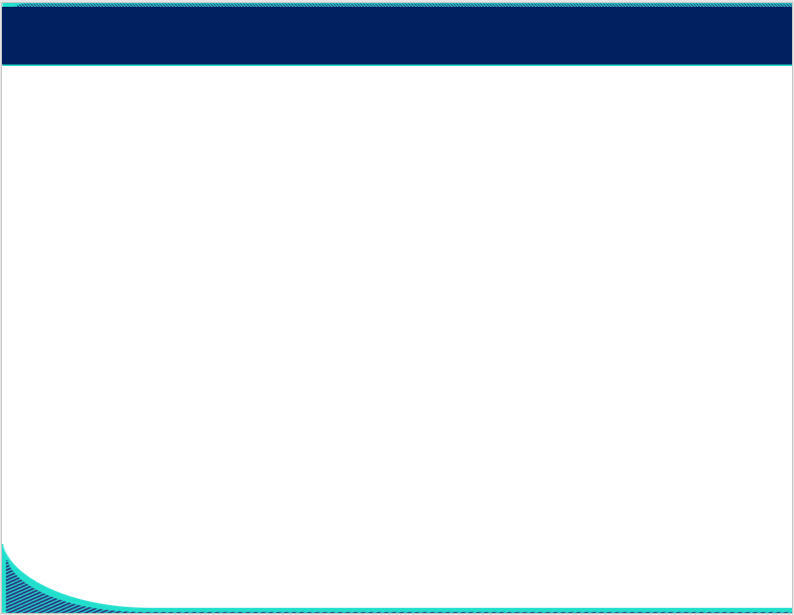         PROGRAMA ȘCOLARĂ 4 ORE/SĂPTĂMÂNĂUnitatea de învăţământ: …………………PLANIFICARE CALENDARISTICĂ ANUALĂANUL ŞCOLAR 2022 – 2023*MatematicăClasa a IX-a4 ore/săptămână*Planificarea calendaristică este realizată pentru anul școlar 2022 – 2023, care, pentru clasa a IX-a, are 36 de săptămâni de cursuri (OME nr. 3505/31.03.2022).**Structura anului școlar 2022 - 2023 prevede o vacanță de o săptămână, în perioada 6 – 26 februarie 2023, la decizia inspectoratelor școlare județene/al municipiului București. În exemplul de planificare prezentat, această vacanța este stabilită în perioada 18 – 26 februarie.*** Programul „Săptămâna verde” și Programul național „Școala altfel” se desfășoară în perioada 27 februarie – 16 iunie 2023, în intervale de câte 5 zile consecutive lucrătoare, a căror planificare se află la decizia unității de învățământ. Derularea celor două programe nu se planifică în același interval de cursuri (modul de învățare), conform OME nr. 3505/31.03.2022. În exemplul prezentat, programul „Săptămâna verde” este planificat în săptămâna S27 și programul național „Școala altfel” este planificat în săptămâna S31.Competențele specifice (CS) din planificare sunt de forma , unde  corespunde numerotării competențelor generale din programa școlară și corespunde conținuturilor din programa școlară, astfel: pentru Mulțimi și elemente de logică matematică pentru Șiruri pentru Funcții; lecturi grafice pentru Funcția de gradul I pentru Funcția de gradul al II-lea pentru Interpretarea geometrică a proprietăților algebrice ale funcției de gradul al II-lea pentru Vectori în plan pentru Coliniaritate, concurență, paralelism – calcul vectorial în geometria plană pentru Elemente de trigonometrie pentru Aplicaţii ale trigonometriei şi ale produsului scalar a doi vectori în geometria planăPlanificarea este realizată pentru următoarea structură a anului școlar:Unitatea de învăţământ: …………………PLANIFICARE CALENDARISTICĂ ANUALĂANUL ŞCOLAR 2022 – 2023*MatematicăClasa a X-a4 ore/săptămână*Planificarea calendaristică este realizată pentru anul școlar 2022 – 2023, care, pentru clasa a X-a, are 36 de săptămâni de cursuri (OME nr. 3505/31.03.2022).**Structura anului școlar 2022 - 2023 prevede o vacanță de o săptămână, în perioada 6 – 26 februarie 2023, la decizia inspectoratelor școlare județene/al municipiului București. În exemplul de planificare prezentat, această vacanța este stabilită în perioada 18 – 26 februarie.*** Programul „Săptămâna verde” și Programul național „Școala altfel” se desfășoară în perioada 27 februarie – 16 iunie 2023, în intervale de câte 5 zile consecutive lucrătoare, a căror planificare se află la decizia unității de învățământ. Derularea celor două programe nu se planifică în același interval de cursuri (modul de învățare), conform OME nr. 3505/31.03.2022. În exemplul prezentat, programul „Săptămâna verde” este planificat în săptămâna S27 și programul național „Școala altfel” este planificat în săptămâna S33. Competențele specifice (CS) din planificare sunt de forma , unde  corespunde numerotării competențelor generale din programa școlară și corespunde conținuturilor din programa școlară, astfel: pentru Mulțimi de numere pentru Funcții și ecuații pentru Metode de numărare pentru Matematici financiare pentru GeometriePlanificarea este realizată pentru următoarea structură a anului școlar:Unitatea de învăţământ: …………………PLANIFICARE CALENDARISTICĂ ANUALĂANUL ŞCOLAR 2022 – 2023*MatematicăClasa a XI-a4 ore/săptămână*Planificarea calendaristică este realizată pentru anul școlar 2022 – 2023, care, pentru clasa a XI-a, are 36 de săptămâni de cursuri (OME nr. 3505/31.03.2022).**Structura anului școlar 2022 - 2023 prevede o vacanță de o săptămână, în perioada 6 – 26 februarie 2023, la decizia inspectoratelor școlare județene/al municipiului București. În exemplul de planificare prezentat, această vacanța este stabilită în perioada 6 – 12 februarie.*** Programul „Săptămâna verde” și Programul național „Școala altfel” se desfășoară în perioada 27 februarie – 16 iunie 2023, în intervale de câte 5 zile consecutive lucrătoare, a căror planificare se află la decizia unității de învățământ. Derularea celor două programe nu se planifică în același interval de cursuri (modul de învățare), conform OME nr. 3505/31.03.2022. În exemplul prezentat, programul „Săptămâna verde” este planificat în săptămâna S27 și programul național „Școala altfel” este planificat în săptămâna S28. Competențele specifice (CS) din planificare sunt de forma , unde  corespunde numerotării competențelor generale din programa școlară și corespunde conținuturilor din programa școlară, astfel: pentru Elemente de calcul matriceal şi sisteme de ecuaţii liniare pentru Elemente de analiză matematicăPlanificarea este realizată pentru următoarea structură a anului școlar:Unitatea de învăţământ: …………………PLANIFICARE CALENDARISTICĂ ANUALĂANUL ŞCOLAR 2022 – 2023*MatematicăClasa a XII-a4 ore/săptămână*Planificarea calendaristică este realizată pentru anul școlar 2022 – 2023, care, pentru clasa a XII-a, are 34 de săptămâni de cursuri (OME nr. 3505/31.03.2022).**Structura anului școlar 2022 - 2023 prevede o vacanță de o săptămână, în perioada 6 – 26 februarie 2023, la decizia inspectoratelor școlare județene/al municipiului București. În exemplul de planificare prezentat, această vacanța este stabilită în perioada 18 – 26 februarie.*** Programul „Săptămâna verde” și Programul național „Școala altfel” se desfășoară în perioada 27 februarie – 02 iunie 2023, în intervale de câte 5 zile consecutive lucrătoare, a căror planificare se află la decizia unității de învățământ. Derularea celor două programe nu se planifică în același interval de cursuri (modul de învățare), conform OME nr. 3505/31.03.2022. În exemplul prezentat, programul „Săptămâna verde” este planificat în săptămâna S25 și programul național „Școala altfel” este planificat în săptămâna S30. Competențele specifice (CS) din planificare sunt de forma , unde  corespunde numerotării competențelor generale din programa școlară și corespunde conținuturilor din programa școlară, astfel: pentru Elemente de algebră pentru Elemente de analiză matematicăPlanificarea este realizată pentru următoarea structură a anului școlar:II.2. EXEMPLE DE PLANIFICĂRI CALENDARISTICE LA DISCIPLINA MATEMATICĂ, ÎNVĂȚĂMÂNT LICEAL,         PROGRAMA ȘCOLARĂ 3 ORE/SĂPTĂMÂNĂUnitatea de învăţământ: …………………PLANIFICARE CALENDARISTICĂ ANUALĂANUL ŞCOLAR 2022 – 2023*MatematicăClasa a IX-a3 ore/săptămână*Planificarea calendaristică este realizată pentru anul școlar 2022 – 2023, care, pentru clasa a IX-a, are 37 de săptămâni de cursuri (OME nr. 3505/31.03.2022).**Structura anului școlar 2022 - 2023 prevede o vacanță de o săptămână, în perioada 6 – 26 februarie 2023, la decizia inspectoratelor școlare județene/al municipiului București. În exemplul de planificare prezentat, această vacanța este stabilită în perioada 18 – 26 februarie.*** Programul „Săptămâna verde” și Programul național „Școala altfel” se desfășoară în perioada 27 februarie – 23 iunie 2023, în intervale de câte 5 zile consecutive lucrătoare, a căror planificare se află la decizia unității de învățământ. Derularea celor două programe nu se planifică în același interval de cursuri (modul de învățare), conform OME nr. 3505/31.03.2022. În exemplul prezentat, programul „Săptămâna verde” este planificat în săptămâna S27 și programul național „Școala altfel” este planificat în săptămâna S31.Competențele specifice (CS) din planificare sunt de forma , unde  corespunde numerotării competențelor generale din programa școlară și corespunde conținuturilor din programa școlară, astfel: pentru Mulțimi și elemente de logică matematică pentru Șiruri pentru Funcții; lecturi grafice pentru Funcția de gradul I pentru Funcția de gradul al II-lea pentru Interpretarea geometrică a proprietăților algebrice ale funcției de gradul al II-lea pentru Vectori în plan pentru Coliniaritate, concurență, paralelism – calcul vectorial în geometria plană pentru Trigonometrie și aplicații ale trigonometriei în geometrie Planificarea este realizată pentru următoarea structură a anului școlar:Unitatea de învăţământ: …………………PLANIFICARE CALENDARISTICĂ ANUALĂANUL ŞCOLAR 2022 – 2023*MatematicăClasa a X-a3 ore/săptămână*Planificarea calendaristică este realizată pentru anul școlar 2022 – 2023, care, pentru clasa a X-a, are 37 de săptămâni de cursuri (OME nr. 3505/31.03.2022).**Structura anului școlar 2022 - 2023 prevede o vacanță de o săptămână, în perioada 6 – 26 februarie 2023, la decizia inspectoratelor școlare județene/al municipiului București. În exemplul de planificare prezentat, această vacanța este stabilită în perioada 18 – 26 februarie.*** Programul „Săptămâna verde” și Programul național „Școala altfel” se desfășoară în perioada 27 februarie – 23 iunie 2023, în intervale de câte 5 zile consecutive lucrătoare, a căror planificare se află la decizia unității de învățământ. Derularea celor două programe nu se planifică în același interval de cursuri (modul de învățare), conform OME nr. 3505/31.03.2022. În exemplul prezentat, programul „Săptămâna verde” este planificat în săptămâna S27 și programul național „Școala altfel” este planificat în săptămâna S30. Competențele specifice (CS) din planificare sunt de forma , unde  corespunde numerotării competențelor generale din programa școlară și corespunde conținuturilor din programa școlară, astfel: pentru Mulțimi de numere pentru Funcții și ecuații pentru Metode de numărare pentru Matematici financiare pentru GeometriePlanificarea este realizată pentru următoarea structură a anului școlar:Unitatea de învăţământ: …………………PLANIFICARE CALENDARISTICĂ ANUALĂANUL ŞCOLAR 2022 – 2023*MatematicăClasa a XI-a3 ore/săptămână*Planificarea calendaristică este realizată pentru anul școlar 2022 – 2023, care, pentru clasa a XI-a, are 37 de săptămâni de cursuri (OME nr. 3505/31.03.2022).**Structura anului școlar 2022 - 2023 prevede o vacanță de o săptămână, în perioada 6 – 26 februarie 2023, la decizia inspectoratelor școlare județene/al municipiului București. În exemplul de planificare prezentat, această vacanța este stabilită în perioada 6 – 12 februarie.*** Programul „Săptămâna verde” și Programul național „Școala altfel” se desfășoară în perioada 27 februarie – 23 iunie 2023, în intervale de câte 5 zile consecutive lucrătoare, a căror planificare se află la decizia unității de învățământ. Derularea celor două programe nu se planifică în același interval de cursuri (modul de învățare), conform OME nr. 3505/31.03.2022. În exemplul prezentat, programul „Săptămâna verde” este planificat în săptămâna S27 și programul național „Școala altfel” este planificat în săptămâna S28. Competențele specifice (CS) din planificare sunt de forma , unde  corespunde numerotării competențelor generale din programa școlară și corespunde conținuturilor din programa școlară, astfel: pentru Elemente de calcul matriceal şi sisteme de ecuaţii liniare pentru Elemente de analiză matematicăPlanificarea este realizată pentru următoarea structură a anului școlar:Unitatea de învăţământ: …………………PLANIFICARE CALENDARISTICĂ ANUALĂANUL ŞCOLAR 2022 – 2023*MatematicăClasa a XII-a3 ore/săptămână*Planificarea calendaristică este realizată pentru anul școlar 2022 – 2023, care, pentru clasa a XII-a, are 34 de săptămâni de cursuri (OME nr. 3505/31.03.2022).**Structura anului școlar 2022 - 2023 prevede o vacanță de o săptămână, în perioada 6 – 26 februarie 2023, la decizia inspectoratelor școlare județene/al municipiului București. În exemplul de planificare prezentat, această vacanța este stabilită în perioada 18 – 26 februarie.*** Programul „Săptămâna verde” și Programul național „Școala altfel” se desfășoară în perioada 27 februarie – 02 iunie 2023, în intervale de câte 5 zile consecutive lucrătoare, a căror planificare se află la decizia unității de învățământ. Derularea celor două programe nu se planifică în același interval de cursuri (modul de învățare), conform OME nr. 3505/31.03.2022. În exemplul prezentat, programul „Săptămâna verde” este planificat în săptămâna S22 și programul național „Școala altfel” este planificat în săptămâna S31. Competențele specifice (CS) din planificare sunt de forma , unde  corespunde numerotării competențelor generale din programa școlară și corespunde conținuturilor din programa școlară, astfel: pentru Elemente de algebră pentru Elemente de analiză matematicăPlanificarea este realizată pentru următoarea structură a anului școlar:Unitatea de învăţământ: …………………PLANIFICARE CALENDARISTICĂ ANUALĂANUL ŞCOLAR 2022 – 2023*MatematicăClasa a IX-a (învățământ profesional)3 ore/săptămână*Planificarea calendaristică este realizată pentru anul școlar 2022 – 2023, care, pentru clasa a IX-a, are 37 de săptămâni de cursuri (OME nr. 3505/31.03.2022).**Structura anului școlar 2022 - 2023 prevede o vacanță de o săptămână, în perioada 6 – 26 februarie 2023, la decizia inspectoratelor școlare județene/al municipiului București. În exemplul de planificare prezentat, această vacanța este stabilită în perioada 18 – 26 februarie.*** Programul „Săptămâna verde” și Programul național „Școala altfel” se desfășoară în perioada 27 februarie – 23 iunie 2023, în intervale de câte 5 zile consecutive lucrătoare, a căror planificare se află la decizia unității de învățământ. Derularea celor două programe nu se planifică în același interval de cursuri (modul de învățare), conform OME nr. 3505/31.03.2022. În exemplul prezentat, programul „Săptămâna verde” este planificat în săptămâna S27 și programul național „Școala altfel” este planificat în săptămâna S31.Competențele specifice (CS) din planificare sunt de forma , unde  corespunde numerotării competențelor generale din programa școlară și corespunde conținuturilor din programa școlară, astfel: pentru Mulțimi și elemente de logică matematică pentru Șiruri pentru Funcții; lecturi grafice pentru Funcția de gradul I pentru Funcția de gradul al II-lea pentru Interpretarea geometrică a proprietăților algebrice ale funcției de gradul al II-lea pentru Vectori în plan pentru Coliniaritate, concurență, paralelism – calcul vectorial în geometria plană pentru Trigonometrie și aplicații ale trigonometriei în geometrie Planificarea este realizată pentru următoarea structură a anului școlar:Unitatea de învăţământ: …………………PLANIFICARE CALENDARISTICĂ ANUALĂANUL ŞCOLAR 2022 – 2023*MatematicăClasa a X-a (învățământ profesional)1 oră/săptămână*Planificarea calendaristică este realizată pentru anul școlar 2022 – 2023, care, pentru clasa a X-a, are 37 de săptămâni de cursuri (OME nr. 3505/31.03.2022).**Structura anului școlar 2022 - 2023 prevede o vacanță de o săptămână, în perioada 6 – 26 februarie 2023, la decizia inspectoratelor școlare județene/al municipiului București. În exemplul de planificare prezentat, această vacanța este stabilită în perioada 18 – 26 februarie.*** Programul „Săptămâna verde” și Programul național „Școala altfel” se desfășoară în perioada 27 februarie – 23 iunie 2023, în intervale de câte 5 zile consecutive lucrătoare, a căror planificare se află la decizia unității de învățământ. Derularea celor două programe nu se planifică în același interval de cursuri (modul de învățare), conform OME nr. 3505/31.03.2022. În exemplul prezentat, programul „Săptămâna verde” este planificat în săptămâna S27 și programul național „Școala altfel” este planificat în săptămâna S30. Competențele specifice (CS) din planificare sunt de forma , unde  corespunde numerotării competențelor generale din programa școlară și corespunde conținuturilor din programa școlară, astfel: pentru Mulțimi de numere pentru Funcții și ecuațiiPlanificarea este realizată pentru următoarea structură a anului școlar:Unitatea de învăţământ: …………………PLANIFICARE CALENDARISTICĂ ANUALĂANUL ŞCOLAR 2022 – 2023*MatematicăClasa a XI-a (învățământ profesional)1 oră/săptămână*Planificarea calendaristică este realizată pentru anul școlar 2022 – 2023, care, pentru clasa a XI-a, are 37 de săptămâni de cursuri (OME nr. 3505/31.03.2022).**Structura anului școlar 2022 - 2023 prevede o vacanță de o săptămână, în perioada 6 – 26 februarie 2023, la decizia inspectoratelor școlare județene/al municipiului București. În exemplul de planificare prezentat, această vacanța este stabilită în perioada 6 – 12 februarie.*** Programul „Săptămâna verde” și Programul național „Școala altfel” se desfășoară în perioada 27 februarie – 23 iunie 2023, în intervale de câte 5 zile consecutive lucrătoare, a căror planificare se află la decizia unității de învățământ. Derularea celor două programe nu se planifică în același interval de cursuri (modul de învățare), conform OME nr. 3505/31.03.2022. În exemplul prezentat, programul „Săptămâna verde” este planificat în săptămâna S27 și programul național „Școala altfel” este planificat în săptămâna S28. Competențele specifice (CS) din planificare sunt de forma , unde  corespunde numerotării competențelor generale din programa școlară și corespunde conținuturilor din programa școlară, astfel: pentru Metode de numărare pentru Matematici financiare pentru GeometriePlanificarea este realizată pentru următoarea structură a anului școlar:Unitatea de învăţământ: …………………PLANIFICARE CALENDARISTICĂ ANUALĂANUL ŞCOLAR 2022 – 2023*MatematicăClasa a IX-a (liceu profesional special)2 ore/săptămână*Planificarea calendaristică este realizată pentru anul școlar 2022 – 2023, care, pentru clasa a IX-a, are 37 de săptămâni de cursuri (OME nr. 3505/31.03.2022).**Structura anului școlar 2022 - 2023 prevede o vacanță de o săptămână, în perioada 6 – 26 februarie 2023, la decizia inspectoratelor școlare județene/al municipiului București. În exemplul de planificare prezentat, această vacanța este stabilită în perioada 18 – 26 februarie.*** Programul „Săptămâna verde” și Programul național „Școala altfel” se desfășoară în perioada 27 februarie – 23 iunie 2023, în intervale de câte 5 zile consecutive lucrătoare, a căror planificare se află la decizia unității de învățământ. Derularea celor două programe nu se planifică în același interval de cursuri (modul de învățare), conform OME nr. 3505/31.03.2022. În exemplul prezentat, programul „Săptămâna verde” este planificat în săptămâna S27 și programul național „Școala altfel” este planificat în săptămâna S33.Competențele specifice (CS) din planificare sunt de forma , unde  corespunde numerotării competențelor generale din programa școlară și corespunde conținuturilor din programa școlară, astfel: pentru Mulțimi și elemente de logică matematică pentru Șiruri pentru Funcții; lecturi grafice pentru Funcția de gradul I pentru Vectori în planPlanificarea este realizată pentru următoarea structură a anului școlar:Unitatea de învăţământ: …………………PLANIFICARE CALENDARISTICĂ ANUALĂANUL ŞCOLAR 2022 – 2023*MatematicăClasa a X-a (liceu profesional special)2 ore/săptămână*Planificarea calendaristică este realizată pentru anul școlar 2022 – 2023, care, pentru clasa a X-a, are 37 de săptămâni de cursuri (OME nr. 3505/31.03.2022).**Structura anului școlar 2022 - 2023 prevede o vacanță de o săptămână, în perioada 6 – 26 februarie 2023, la decizia inspectoratelor școlare județene/al municipiului București. În exemplul de planificare prezentat, această vacanța este stabilită în perioada 18 – 26 februarie.*** Programul „Săptămâna verde” și Programul național „Școala altfel” se desfășoară în perioada 27 februarie – 23 iunie 2023, în intervale de câte 5 zile consecutive lucrătoare, a căror planificare se află la decizia unității de învățământ. Derularea celor două programe nu se planifică în același interval de cursuri (modul de învățare), conform OME nr. 3505/31.03.2022. În exemplul prezentat, programul „Săptămâna verde” este planificat în săptămâna S27 și programul național „Școala altfel” este planificat în săptămâna S30. Competențele specifice (CS) din planificare sunt de forma , unde  corespunde numerotării competențelor generale din programa școlară și corespunde conținuturilor din programa școlară, astfel: pentru Funcția de gradul al II-lea pentru Interpretarea geometrică a proprietăților algebrice ale funcției de gradul al II-lea pentru Coliniaritate, concurență, paralelism – calcul vectorial în geometria plană pentru Trigonometrie și aplicații ale trigonometriei în geometrie Planificarea este realizată pentru următoarea structură a anului școlar:Unitatea de învăţământ: …………………PLANIFICARE CALENDARISTICĂ ANUALĂANUL ŞCOLAR 2022 – 2023*MatematicăClasa a XI-a (liceu profesional special)2 ore/săptămână*Planificarea calendaristică este realizată pentru anul școlar 2022 – 2023, care, pentru clasa a X-a, are 37 de săptămâni de cursuri (OME nr. 3505/31.03.2022).**Structura anului școlar 2022 - 2023 prevede o vacanță de o săptămână, în perioada 6 – 26 februarie 2023, la decizia inspectoratelor școlare județene/al municipiului București. În exemplul de planificare prezentat, această vacanța este stabilită în perioada 18 – 26 februarie.*** Programul „Săptămâna verde” și Programul național „Școala altfel” se desfășoară în perioada 27 februarie – 23 iunie 2023, în intervale de câte 5 zile consecutive lucrătoare, a căror planificare se află la decizia unității de învățământ. Derularea celor două programe nu se planifică în același interval de cursuri (modul de învățare), conform OME nr. 3505/31.03.2022. În exemplul prezentat, programul „Săptămâna verde” este planificat în săptămâna S27 și programul național „Școala altfel” este planificat în săptămâna S30. Competențele specifice (CS) din planificare sunt de forma , unde  corespunde numerotării competențelor generale din programa școlară și corespunde conținuturilor din programa școlară, astfel: pentru Mulțimi de numere pentru Funcții și ecuațiiPlanificarea este realizată pentru următoarea structură a anului școlar:Unitatea de învăţământ: …………………PLANIFICARE CALENDARISTICĂ ANUALĂANUL ŞCOLAR 2022 – 2023*MatematicăClasa a XII-a (liceu profesional special)2 ore/săptămână*Planificarea calendaristică este realizată pentru anul școlar 2022 – 2023, care, pentru clasa a XII-a, are 34 de săptămâni de cursuri (OME nr. 3505/31.03.2022).**Structura anului școlar 2022 - 2023 prevede o vacanță de o săptămână, în perioada 6 – 26 februarie 2023, la decizia inspectoratelor școlare județene/al municipiului București. În exemplul de planificare prezentat, această vacanța este stabilită în perioada 18 – 26 februarie.*** Programul „Săptămâna verde” și Programul național „Școala altfel” se desfășoară în perioada 27 februarie – 02 iunie 2023, în intervale de câte 5 zile consecutive lucrătoare, a căror planificare se află la decizia unității de învățământ. Derularea celor două programe nu se planifică în același interval de cursuri (modul de învățare), conform OME nr. 3505/31.03.2022. În exemplul prezentat, programul „Săptămâna verde” este planificat în săptămâna S22 și programul național „Școala altfel” este planificat în săptămâna S31. Competențele specifice (CS) din planificare sunt de forma , unde  corespunde numerotării competențelor generale din programa școlară și corespunde conținuturilor din programa școlară, astfel: pentru Metode de numărare pentru Matematici financiare pentru GeometriePlanificarea este realizată pentru următoarea structură a anului școlar:II.3. EXEMPLE DE PLANIFICĂRI CALENDARISTICE LA DISCIPLINA MATEMATICĂ, ÎNVĂȚĂMÂNT LICEAL,         PROGRAMA ȘCOLARĂ 2 ORE/SĂPTĂMÂNĂUnitatea de învăţământ: …………………PLANIFICARE CALENDARISTICĂ ANUALĂANUL ŞCOLAR 2022 – 2023*MatematicăClasa a IX-a2 ore/săptămână*Planificarea calendaristică este realizată pentru anul școlar 2022 – 2023, care, pentru clasa a IX-a, are 36 de săptămâni de cursuri (OME nr. 3505/31.03.2022).**Structura anului școlar 2022 - 2023 prevede o vacanță de o săptămână, în perioada 6 – 26 februarie 2023, la decizia inspectoratelor școlare județene/al municipiului București. În exemplul de planificare prezentat, această vacanța este stabilită în perioada 18 – 26 februarie.*** Programul „Săptămâna verde” și Programul național „Școala altfel” se desfășoară în perioada 27 februarie – 16 iunie 2023, în intervale de câte 5 zile consecutive lucrătoare, a căror planificare se află la decizia unității de învățământ. Derularea celor două programe nu se planifică în același interval de cursuri (modul de învățare), conform OME nr. 3505/31.03.2022. În exemplul prezentat, programul „Săptămâna verde” este planificat în săptămâna S27 și programul național „Școala altfel” este planificat în săptămâna S30.Competențele specifice (CS) din planificare sunt de forma , unde  corespunde numerotării competențelor generale din programa școlară și corespunde conținuturilor din programa școlară, astfel: pentru Mulțimi și elemente de logică matematică pentru Șiruri pentru Funcții; lecturi grafice pentru Funcția de gradul I pentru Funcția de gradul al II-lea pentru Interpretarea geometrică a proprietăților algebrice ale funcției de gradul al II-lea pentru Vectori în plan pentru Coliniaritate, concurență, paralelism – calcul vectorial în geometria plană pentru Aplicații ale trigonometriei în geometrie Planificarea este realizată pentru următoarea structură a anului școlar:Unitatea de învăţământ: …………………PLANIFICARE CALENDARISTICĂ ANUALĂANUL ŞCOLAR 2022 – 2023*MatematicăClasa a X-a2 ore/săptămână*Planificarea calendaristică este realizată pentru anul școlar 2022 – 2023, care, pentru clasa a X-a, are 36 de săptămâni de cursuri (OME nr. 3505/31.03.2022).**Structura anului școlar 2022 - 2023 prevede o vacanță de o săptămână, în perioada 6 – 26 februarie 2023, la decizia inspectoratelor școlare județene/al municipiului București. În exemplul de planificare prezentat, această vacanța este stabilită în perioada 18 – 26 februarie.*** Programul „Săptămâna verde” și Programul național „Școala altfel” se desfășoară în perioada 27 februarie – 16 iunie 2023, în intervale de câte 5 zile consecutive lucrătoare, a căror planificare se află la decizia unității de învățământ. Derularea celor două programe nu se planifică în același interval de cursuri (modul de învățare), conform OME nr. 3505/31.03.2022. În exemplul prezentat, programul „Săptămâna verde” este planificat în săptămâna S27 și programul național „Școala altfel” este planificat în săptămâna S34. Competențele specifice (CS) din planificare sunt de forma , unde  corespunde numerotării competențelor generale din programa școlară și corespunde conținuturilor din programa școlară, astfel: pentru Numere reale pentru Funcții și ecuații pentru Matematici financiare pentru GeometriePlanificarea este realizată pentru următoarea structură a anului școlar:Unitatea de învăţământ: …………………PLANIFICARE CALENDARISTICĂ ANUALĂANUL ŞCOLAR 2022 – 2023*MatematicăClasa a XI-a (pedagogic/sportiv)1 oră/săptămână*Planificarea calendaristică este realizată pentru anul școlar 2022 – 2023, care, pentru clasa a XI-a, are 36 de săptămâni de cursuri (OME nr. 3505/31.03.2022).**Structura anului școlar 2022 - 2023 prevede o vacanță de o săptămână, în perioada 6 – 26 februarie 2023, la decizia inspectoratelor școlare județene/al municipiului București. În exemplul de planificare prezentat, această vacanța este stabilită în perioada 6 – 12 februarie.*** Programul „Săptămâna verde” și Programul național „Școala altfel” se desfășoară în perioada 27 februarie – 16 iunie 2023, în intervale de câte 5 zile consecutive lucrătoare, a căror planificare se află la decizia unității de învățământ. Derularea celor două programe nu se planifică în același interval de cursuri (modul de învățare), conform OME nr. 3505/31.03.2022. În exemplul prezentat, programul „Săptămâna verde” este planificat în săptămâna S27 și programul național „Școala altfel” este planificat în săptămâna S28. Competențele specifice (CS) din planificare sunt de forma , unde  corespunde numerotării competențelor generale din programa școlară și corespunde conținuturilor din programa școlară, astfel: pentru Grafuri pentru Structuri algebricePlanificarea este realizată pentru următoarea structură a anului școlar:Unitatea de învăţământ: …………………PLANIFICARE CALENDARISTICĂ ANUALĂANUL ŞCOLAR 2022 – 2023*MatematicăClasa a XI-a (Arhitrctură/Arte ambientale/Design)2 ore/săptămână*Planificarea calendaristică este realizată pentru anul școlar 2022 – 2023, care, pentru clasa a XI-a, are 36 de săptămâni de cursuri (OME nr. 3505/31.03.2022).**Structura anului școlar 2022 - 2023 prevede o vacanță de o săptămână, în perioada 6 – 26 februarie 2023, la decizia inspectoratelor școlare județene/al municipiului București. În exemplul de planificare prezentat, această vacanța este stabilită în perioada 6 – 12 februarie.*** Programul „Săptămâna verde” și Programul național „Școala altfel” se desfășoară în perioada 27 februarie – 16 iunie 2023, în intervale de câte 5 zile consecutive lucrătoare, a căror planificare se află la decizia unității de învățământ. Derularea celor două programe nu se planifică în același interval de cursuri (modul de învățare), conform OME nr. 3505/31.03.2022. În exemplul prezentat, programul „Săptămâna verde” este planificat în săptămâna S27 și programul național „Școala altfel” este planificat în săptămâna S28. Competențele specifice (CS) din planificare sunt de forma , unde  corespunde numerotării competențelor generale din programa școlară și corespunde conținuturilor din programa școlară, astfel: pentru Elemente de geometrie în spațiu pentru Elemente de analiză matematicăPlanificarea este realizată pentru următoarea structură a anului școlar:Unitatea de învăţământ: …………………PLANIFICARE CALENDARISTICĂ ANUALĂANUL ŞCOLAR 2022 – 2023*MatematicăClasa a XI-a (științe sociale/teologic)2 ore/săptămână*Planificarea calendaristică este realizată pentru anul școlar 2022 – 2023, care, pentru clasa a XI-a, are 36 de săptămâni de cursuri (OME nr. 3505/31.03.2022).**Structura anului școlar 2022 - 2023 prevede o vacanță de o săptămână, în perioada 6 – 26 februarie 2023, la decizia inspectoratelor școlare județene/al municipiului București. În exemplul de planificare prezentat, această vacanța este stabilită în perioada 6 – 12 februarie.*** Programul „Săptămâna verde” și Programul național „Școala altfel” se desfășoară în perioada 27 februarie – 16 iunie 2023, în intervale de câte 5 zile consecutive lucrătoare, a căror planificare se află la decizia unității de învățământ. Derularea celor două programe nu se planifică în același interval de cursuri (modul de învățare), conform OME nr. 3505/31.03.2022. În exemplul prezentat, programul „Săptămâna verde” este planificat în săptămâna S27 și programul național „Școala altfel” este planificat în săptămâna S28. Competențele specifice (CS) din planificare sunt de forma , unde  corespunde numerotării competențelor generale din programa școlară și corespunde conținuturilor din programa școlară, astfel: pentru Statistică pentru GrafuriPlanificarea este realizată pentru următoarea structură a anului școlar:Unitatea de învăţământ: …………………PLANIFICARE CALENDARISTICĂ ANUALĂANUL ŞCOLAR 2022 – 2023*MatematicăClasa a XII-a1 oră/săptămână*Planificarea calendaristică este realizată pentru anul școlar 2022 – 2023, care, pentru clasa a XII-a, are 34 de săptămâni de cursuri (OME nr. 3505/31.03.2022).**Structura anului școlar 2022 - 2023 prevede o vacanță de o săptămână, în perioada 6 – 26 februarie 2023, la decizia inspectoratelor școlare județene/al municipiului București. În exemplul de planificare prezentat, această vacanța este stabilită în perioada 18 – 26 februarie.*** Programul „Săptămâna verde” și Programul național „Școala altfel” se desfășoară în perioada 27 februarie – 02 iunie 2023, în intervale de câte 5 zile consecutive lucrătoare, a căror planificare se află la decizia unității de învățământ. Derularea celor două programe nu se planifică în același interval de cursuri (modul de învățare), conform OME nr. 3505/31.03.2022. În exemplul prezentat, programul „Săptămâna verde” este planificat în săptămâna S27 și programul național „Școala altfel” este planificat în săptămâna S28. Competențele specifice (CS) din planificare sunt de forma , unde  corespunde numerotării competențelor generale din programa școlară și corespunde conținuturilor din programa școlară, astfel: pentru Statistică pentru Elemente de calcul matriceal și sisteme de ecuații linialrePlanificarea este realizată pentru următoarea structură a anului școlar:SECȚIUNEA a II-a           Recomandări pentru planificarea calendaristică,anul școlar 2022-2023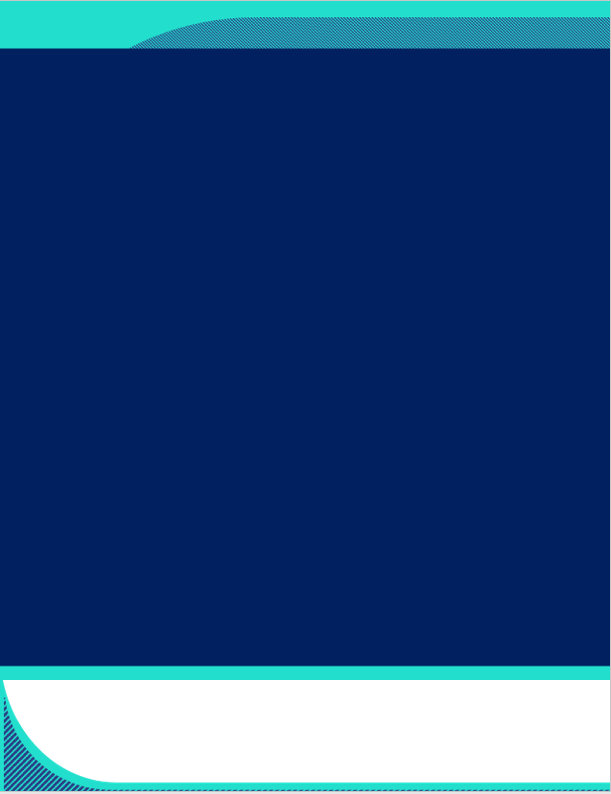 Secțiunea a II-a conține:II.1. Exemple de planificări calendaristice la disciplina matematică, învățământ liceal, programa școlară 4 ore/săptămânăII.2. Exemple de planificări calendaristice la disciplina matematică, învățământ liceal și profesional, programa școlară 3 ore/săptămânăII.3. Exemple de planificări calendaristice la disciplina matematică, învățământ liceal, programa școlară 2 ore/săptămânăII.1. Exemple de planificări calendaristice la disciplina matematică, învățământ liceal, programa școlară 4 ore/săptămânăII.2. Exemple de planificări calendaristice la disciplina matematică, învățământ liceal și profesional, programa școlară 3 ore/săptămânăII.3. Exemple de planificări calendaristice la disciplina matematică, învățământ liceal, programa școlară 2 ore/săptămânăUnități de învățare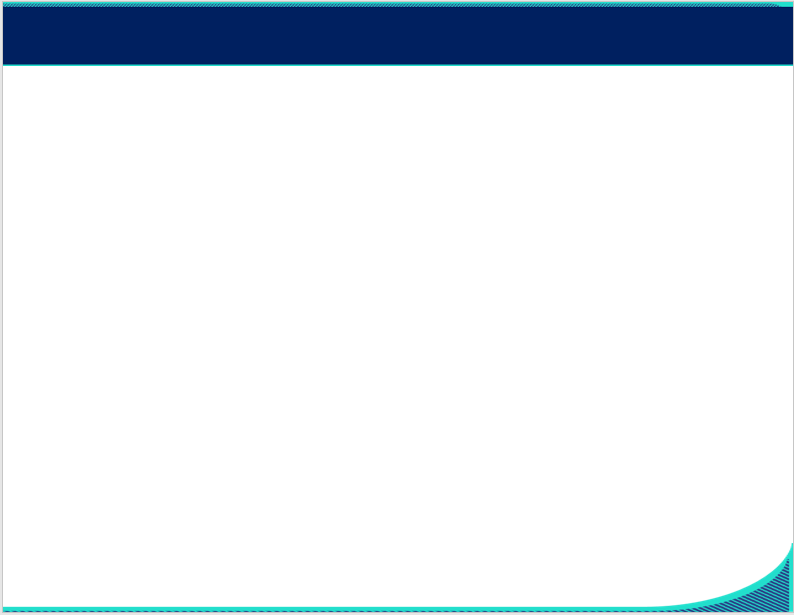 Competențe specificeConținuturiNumăr de ore alocateSăptămânaObservații/Modulul[se menționează titluri/teme][se precizează numărul criterial al competențelor specifice din programa școlară][din conținuturile programei școlare][stabilite de către cadrul didactic][se precizează săptămâna sau săptămânile][se menționează, de exemplu, modificări în urma realizării activității didactice la clasă]Recapitulare inițialăCS din programa școlară pentru gimnaziuRecapitulare – clasa a IX-aEvaluare inițialăActivități remediale și/sau de progres4S1Modulul 1Mulțimea numerelor reale1.1 
2.13.16.1Mulţimea numerelor reale: operaţii algebrice cu numere reale, ordonarea numerelor reale, modulul unui număr real, aproximări prin lipsă sau prin adaos, partea întreagă, partea fracţionară a unui număr real; operaţii cu intervale de numere reale8S2 – S3Modulul 1Elemente de logică matematică4.15.16.1Propoziţie, predicat, cuantificatoriOperaţii logice elementare (negaţie, conjuncţie, disjuncţie, implicaţie, echivalenţă), corelate cu operaţiile şi relaţiile cu mulţimi (complementară, intersecţie, reuniune, incluziune, egalitate, regulile lui De Morgan); raţionament prin reducere la absurd8S4 – S5Modulul 1Inducția matematică    și metode de   numărare1.14.15.16.1Metoda inducției matematiceProbleme de numărare8S6 - S7Modulul 1Vacanță (22.10.2022 – 30.10.2022)Vacanță (22.10.2022 – 30.10.2022)Vacanță (22.10.2022 – 30.10.2022)Vacanță (22.10.2022 – 30.10.2022)Vacanță (22.10.2022 – 30.10.2022)Vacanță (22.10.2022 – 30.10.2022)Vectori în plan1.72.73.74.75.76.7Segment orientat, relaţia de echipolenţă, vectori, vectori coliniariOperaţii cu vectori: adunarea (regula triunghiului, regula paralelogramului), proprietăţi ale operaţiei de adunare; înmulţirea cu scalari, proprietăţi ale înmulţirii cu scalari; condiţia de coliniaritate, descompunerea după doi vectori daţi, necoliniari şi nenuli10S8 – S9S10 (2 ore)Modulul 2Vectori de poziție - condiții de paralelism1.82.85.86.8Vectorul de poziţie al unui punctVectorul de poziţie al punctului care împarte un segment     într-un raport dat, teorema lui Thales (condiţii de paralelism)6S10 (2 ore)S11Modulul 2Vectori de poziție - coliniaritate/ concurență1.82.83.84.85.86.8Vectorul de poziție al centrului de greutate al unui triunghi (concurența medianelor unui triunghi)Teorema bisectoarei, vectorul de poziție al centrului cercului înscris într-un triunghi; ortocentrul unui triunghi; relația lui Sylvester, concurența înălțimilorTeorema lui Menelau, teorema lui Ceva12S12 - S14Modulul 2Șiruri de numere reale1.22.23.24.26.2Modalități de a defini un șir, șiruri mărginite, șiruri monotone4S15Modulul 2Vacanță (23.12.2022 – 08.01.2023)Vacanță (23.12.2022 – 08.01.2023)Vacanță (23.12.2022 – 08.01.2023)Vacanță (23.12.2022 – 08.01.2023)Vacanță (23.12.2022 – 08.01.2023)Vacanță (23.12.2022 – 08.01.2023)Progresii aritmetice și geometrice1.24.25.26.2Șiruri particulare: progresii aritmetice, progresii geometrice, formula termenului general în funcție de un termen dat şi rație, suma primilor  termeni ai unei progresiiCondiția ca  numere să fie în progresie aritmetică sau geometrică pentru  8S16 - S17Modulul 3Funcții – lecturi grafice1.32.33.34.35.36.3Reper cartezian, produs cartezian; reprezentarea prin puncte a unui produs cartezian de mulţimi numerice; condiţii algebrice pentru puncte aflate în cadrane; drepte în plan de forma  sau  cu Funcţia: definiţie, exemple, exemple de corespondenţe care nu sunt funcţii, modalităţi de a descrie o funcţie, lecturi grafice. Egalitatea a două funcţii, imaginea şi preimaginea unei mulţimi printr-o funcţie, graficul unei funcţii, restricţii ale unei funcţiiFuncţii numerice (); reprezentarea geometrică a graficului; intersecţia cu axele de coordonate, rezolvări grafice ale unor ecuaţii şi inecuaţii de forma  (); proprietăţi ale funcţiilor numerice introduse prin lectură grafică: mărginire, monotonie; alte proprietăţi: paritate, imparitate, simetria graficului faţă de drepte de forma , cu , periodicitate Compunerea funcţiilor; exemple pe funcţii numerice8S18 – S19Modulul 3Funcția de gradul I1.42.43.44.45.46.4Definiție; reprezentarea grafică a funcției , , unde ; intersecția graficului cu axele de coordonate, ecuația Interpretarea grafică a proprietăților algebrice ale funcției: monotonia și semnul funcției; studiul monotoniei prin semnul diferenței  (sau prin studierea semnului raportului , , )Inecuații de forma  (), studiate pe  sau pe intervale de numere realePoziția relativă a două drepte; sisteme de ecuații de tipul , , , , , ,  numere realeSisteme de inecuații de gradul I8S20 – S21Modulul 3Vacanță** (18.02.2023 – 26.02.2023)Vacanță** (18.02.2023 – 26.02.2023)Vacanță** (18.02.2023 – 26.02.2023)Vacanță** (18.02.2023 – 26.02.2023)Vacanță** (18.02.2023 – 26.02.2023)Vacanță** (18.02.2023 – 26.02.2023)Elemente de trigonometrie1.92.93.94.95.96.9Cercul trigonometric, definirea funcțiilor trigonometrice: , ,Definirea funcțiilor trigonometrice: , , unde , unde Reducerea la primul cadran, formule trigonometrice:, , , , , , , , ,  (transformarea sumei în produs)12S22 – S24Modulul 4Aplicaţii ale trigonometriei şi ale produsului scalar a doi vectori în rezolvarea triunghiurilor1.102.103.104.105.106.10Produsul scalar a doi vectori: definiție, proprietăți. Aplicații: teorema cosinusului, condiții de perpendicularitate, rezolvarea triunghiului dreptunghicAplicații vectoriale şi trigonometrice în geometrie: teorema sinusurilor, rezolvarea triunghiurilor oarecare8S25 – S26Modulul 4Săptămâna verde***Săptămâna verde***Săptămâna verde***Săptămâna verde***S27Modulul 4Vacanță (07.04.2023 - 18.04.2023)Vacanță (07.04.2023 - 18.04.2023)Vacanță (07.04.2023 - 18.04.2023)Vacanță (07.04.2023 - 18.04.2023)Vacanță (07.04.2023 - 18.04.2023)Vacanță (07.04.2023 - 18.04.2023)Calculul unor distanțe și arii1.102.104.105.106.10Calcularea razei cercului înscris şi a razei cercului circumscris în triunghi, calcularea lungimilor unor segmente importante din triunghi, calcul de arii4S28Modulul 5Funcția de gradul al II-lea1.52.53.54.55.56.5Reprezentarea grafică a funcției , , cu  și ; intersecția graficului cu axele de coordonate, ecuația , simetria față de drepte de forma , cu Relațiile lui Viète, rezolvarea sistemelor de forma , cu 8S29 - S30Modulul 5Școala altfel***Școala altfel***Școala altfel***Școala altfel***S31Modulul 5Interpretarea geometrică a proprietăţilor algebrice ale funcţiei de gradul al II-lea1.62.63.64.65.66.6Monotonie; studiul monotoniei prin semnul diferenței  sau prin rata creșterii/descreșterii , , ; punct de extrem (vârful parabolei)Poziționarea parabolei față de axa , semnul funcției, inecuații de forma  (), , , studiate pe  sau pe intervale de numere reale, interpretare geometrică: imagini și preimagini ale unor intervale (proiecțiile unor porțiuni de parabolă pe axe)Poziția relativă a unei drepte față de o parabolă: rezolvarea sistemelor de forma  Rezolvarea sistemelor de forma , unde; interpretare geometrică12S32 - S34Modulul 5Recapitulare și sistematizareToate competențele prevăzute în programa clasei a IX-aMulțimea numerelor reale FuncțiiElemente de geometrie vectorialăElemente de trigonometrieRezolvarea triunghiurilor, calcul de distanțe și ariiProbleme de sinteză8S35 – S36Modulul 5ModululPerioadaSăptămânile de școalăSăptămânile de școalăSăptămânile de școalăSăptămânile de școalăSăptămânile de școalăSăptămânile de școalăSăptămânile de școalăSăptămânile de școalăSăptămânile de școalăModulul 15 septembrie – 21 octombrie 2022 (7 săptămâni)1234567Modulul 231 octombrie – 22 decembrie 2022(8 săptămâni)89101112131415Modulul 39 ianuarie – 17 februarie 2023(6 săptămâni)161718192021Modulul 427 februarie – 6 aprilie 2023(5 săptămâni + Săptămâna verde)222324252627Modulul 519 aprilie – 16 iunie 2023(8 săptămâni + Școala altfel)2829303132333435 36Unități de învățareCompetențe specificeConținuturiNumăr de ore alocateSăptămânaObservații/ Modulul[se menționează titluri/teme][se precizează numărul criterial al competențelor specifice din programa școlară][din conținuturile programei școlare][stabilite de către cadrul didactic][se precizează săptămâna sau săptămânile][se menționează, de exemplu, modificări în urma realizării activității didactice la clasă]Recapitulare inițialăCS vizate de programa școlară pentru clasa a IX-aRecapitulare – clasa a IX-aEvaluare inițialăActivități remediale și/sau de progres4S1Modulul 1Numere reale – puteri și radicali 1.1
2.13.1
5.16.1Radical dintr-un număr raţional, ; proprietăţi ale radicalilorProprietăţi ale puterilor cu exponent raţional, iraţional şi real ale unui număr pozitivAproximări raţionale pentru numere iraţionale sau reale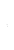 6S2S3 (2 ore)Modulul 1Numere reale – logaritmi2.1
3.1
5.1Noţiunea de logaritm, proprietăţi ale logaritmilorCalcule cu logaritmi, operaţia de logaritmare6S3 (2 ore)S4Modulul 1Mulţimea numerelor complexe  1.1
3.1
4.15.16.1Numere complexe sub forma algebrică, conjugatul unui număr complex operaţii cu numere complexeInterpretarea geometrică a operaţiilor de adunare şi scădere a numerelor complexe. Interpretarea geometrică a înmulţirii numerelor complexe cu un număr realRezolvarea în  a ecuaţiei de gradul al doilea cu coeficienţi reali. Ecuaţii bipătrate12S5 – S7Modulul 1Vacanță (22.10.2022 – 30.10.2022)Vacanță (22.10.2022 – 30.10.2022)Vacanță (22.10.2022 – 30.10.2022)Vacanță (22.10.2022 – 30.10.2022)Vacanță (22.10.2022 – 30.10.2022)Vacanță (22.10.2022 – 30.10.2022)Numere complexe sub formă trigonometrică1.1
3.1
4.15.1
6.1Numere complexe sub forma trigonometrică (coordonate polare în plan)Înmulţirea numerelor complexe şi interpretare geometrică, ridicarea la putere (formula lui Moivre)Rădăcinile de ordinul  ale unui număr complex. Ecuaţii binome6S8S9 (2ore)Modulul 2Funcţii 1.2
2.23.2
4.2
5.26.2Injectivitate, surjectivitate, bijectivitate; definiție, exemple, proprietăți grafice Funcţii inversabile: definiţie, proprietăţi grafice, condiţia necesară şi suficientă ca o funcţie să fie inversabilăFuncţia putere cu exponent natural ,  şi Funcţia radical , , , unde  pentru  par şi  pentru  imparFuncţia exponenţială  , , , ; proprietăți, creștere exponențială. Funcţia logaritmică , , , ; proprietăți, creştere logaritmică Notă: Pentru toate tipurile de funcţii se vor studia: intersecţia cu axele de coordonate, ecuaţia f(x)=0, reprezentarea grafică prin puncte, simetrie, lectura grafică a proprietăţilor algebrice ale funcţiilor: monotonie, bijectivitate, inversabilitate, semn, concavitate/convexitate.10S9 (2ore)S10 – S11Modulul 2Ecuații2.23.2
4.25.2
6.2Rezolvări de ecuaţii folosind proprietăţile funcţiilor: ecuaţii iraţionale ce conţin radicali de ordinul 2 sau 3ecuaţii exponenţialeecuaţii logaritmice 10S12 – S13S14 (2 ore)Modulul 2Funcții trigonometrice 1.2
2.2
4.2
5.2
6.2Funcții trigonometrice directe Funcții trigonometrice inverse 6S14 (2ore)S15Modulul 2Vacanță (23.12.2022 – 08.01.2023)Vacanță (23.12.2022 – 08.01.2023)Vacanță (23.12.2022 – 08.01.2023)Vacanță (23.12.2022 – 08.01.2023)Vacanță (23.12.2022 – 08.01.2023)Vacanță (23.12.2022 – 08.01.2023)Ecuaţii trigonometrice2.23.2
4.25.2
6.2Rezolvări de ecuaţii trigonometrice folosind proprietăţile funcţiilor:, , , , , , , , , , , unde numerele reale , ,  nu sunt simultan nule6S16S17 (2ore)Modulul 3Metode de numărare1.3
2.3
3.34.3
5.3
6.3Mulţimi finite ordonate. Numărul funcţiilor , unde  şi  sunt mulţimi finitePermutări: numărul de mulţimi ordonate cu  elemente care se obţin prin ordonarea unei mulţimi finite cu  elemente; numărul funcţiilor bijective , unde  şi  sunt mulţimi finiteAranjamente; numărul submulţimilor ordonate cu câte  elemente fiecare, , care se pot forma cu cele  elemente ale unei mulţimi finite; numărul funcţiilor injective , unde  şi  sunt mulţimi finiteCombinări - numărul submulţimilor cu câte  elemente, unde , ale unei mulţimi finite cu  elemente. Proprietăţi: formula combinărilor complementare, numărul tuturor submulţimilor unei mulţimi cu  elemente12S17 (2ore)S18 – S19S20 (2ore)Modulul 3Binomul lui Newton2.33.34.3
5.3
6.3Binomul lui Newton6 S20 (2ore)S21Modulul 3Vacanță** (18.02.2023 – 26.02.2023)Vacanță** (18.02.2023 – 26.02.2023)Vacanță** (18.02.2023 – 26.02.2023)Vacanță** (18.02.2023 – 26.02.2023)Vacanță** (18.02.2023 – 26.02.2023)Vacanță** (18.02.2023 – 26.02.2023)Reper cartezian în plan1.5
2.53.54.5
5.5
6.5Reper cartezian în plan, coordonate carteziene în plan, distanţa dintre două puncte în planCoordonatele unui vector în plan, coordonatele sumei vectoriale, coordonatele produsului dintre un vector şi un număr realEcuaţii ale dreptei în plan determinate de un punct şi de o direcţie dată şi ale dreptei determinate de două puncte distincteCondiţii de paralelism, condiţii de perpendicularitate a două drepte din plan14S22 – S24S25 (2ore)Modulul 4Distanţe şi arii1.53.54.5
5.56.5Calcule de distanţe şi arii6S25 (2ore)S26Modulul 4Săptămâna verde***Săptămâna verde***Săptămâna verde***Săptămâna verde***S27Modulul 4Vacanță (07.04.2023 - 18.04.2023)Vacanță (07.04.2023 - 18.04.2023)Vacanță (07.04.2023 - 18.04.2023)Vacanță (07.04.2023 - 18.04.2023)Vacanță (07.04.2023 - 18.04.2023)Vacanță (07.04.2023 - 18.04.2023)Matematici financiare1.4
2.4
3.44.4
5.4
6.4Elemente de calcul financiar: procente, dobânzi, TVACulegerea, clasificarea şi prelucrarea datelor statistice: date statistice, reprezentarea grafică a datelor statisticeInterpretarea datelor statistice prin parametri de poziţie: medii, dispersia, abateri de la medieNotă: Aplicaţiile vor fi din domeniul financiar: profit, preţ de cost al unui produs, amortizări de investiţii, tipuri de credite, metode de finanţare, buget personal, buget familial.10S28 – S29 S30 (2 ore)Modulul 5Elemente de probabilități1.42.43.4
4.45.4
6.4Evenimente aleatoare egal probabile, operaţii cu evenimente, probabilitatea unui eveniment compus din evenimente egal probabile Variabile aleatoare. Probabilităţi condiţionate. Dependenţa şi independenţa evenimentelor, scheme clasice de probabilitate: schema lui Poisson şi schema lui Bernoulli10S30 (2ore)S31 - S32 Modulul 5Școala altfel***Școala altfel***Școala altfel***Școala altfel***S33Modulul 5Recapitulare și sistematizareToate competențele prevăzute în programa clasei a X-aMulțimi de numereFuncții și ecuațiiProbleme de sinteză12S34 - S35S36Modulul 5ModululPerioadaSăptămânile de școalăSăptămânile de școalăSăptămânile de școalăSăptămânile de școalăSăptămânile de școalăSăptămânile de școalăSăptămânile de școalăSăptămânile de școalăSăptămânile de școalăModulul 15 septembrie – 21 octombrie 2022 (7 săptămâni)1234567Modulul 231 octombrie – 22 decembrie 2022(8 săptămâni)89101112131415Modulul 39 ianuarie – 17 februarie 2023(6 săptămâni)161718192021Modulul 427 februarie – 6 aprilie 2023(5 săptămâni + Săptămâna verde)222324252627Modulul 519 aprilie – 16 iunie 2023(8 săptămâni + Școala altfel)282930313233343536Unități de învățareCompetențe specificeConținuturiNumăr de ore alocateSăptămânaObservații/ Modulul[se menționează titluri/teme][se precizează numărul criterial al competențelor specifice din programa școlară][din conținuturile programei școlare][stabilite de către cadrul didactic][se precizează săptămâna sau săptămânile][se menționează, de exemplu, modificări în urma realizării activității didactice la clasă]Recapitulare inițialăCS vizate de programa școlară a clasei a X-aRecapitulare – clasa a X-aEvaluare inițialăActivități remediale și/sau de progres4S1Modulul 1Funcții reale de variabilă reală1.22.24.25.2Noţiuni elementare despre mulţimi de puncte pe dreapta reală: intervale, mărginire vecinătăţi, dreapta încheiată, simbolurile  şi Funcţii reale de variabilă reală: funcţia polinomială, funcţia raţională, funcţia putere, funcţia radical, funcţia logaritmică, funcţia exponenţială, funcţii trigonometrice directe şi inverse4S2Modulul 1Șiruri de numere reale1.22.23.25.2Limita unui şir utilizând vecinătăţi, proprietăţiŞiruri convergente: intuitiv, comportarea valorilor unei funcţii cu grafic continuu când argumentul se apropie de o valoare dată, şiruri convergente; exemple semnificative: , ,  (fără demonstraţie), operaţii cu şiruri convergente, convergenţa şirurilor utilizând proprietatea Weierstrass. Numărul e; limita şirului , cu 8S3 – S4Modulul 1Limite de funcții1.22.23.24.25.26.2Limite de funcţii: interpretarea grafică a limitei unei funcţii într-un punct utilizând vecinătăţi, calculul limitelor lateraleCalculul limitelor pentru funcţiile studiate; cazuri exceptate la calculul limitelor de funcţii: , , , , , , Asimptotele graficului funcţiilor studiate: asimptote verticale, oblice12S5 – S7Modulul 1Vacanță (22.10.2022 – 30.10.2022)Vacanță (22.10.2022 – 30.10.2022)Vacanță (22.10.2022 – 30.10.2022)Vacanță (22.10.2022 – 30.10.2022)Vacanță (22.10.2022 – 30.10.2022)Vacanță (22.10.2022 – 30.10.2022)Permutări1.13.16.1Noţiunea de permutare, operaţii, proprietăţiInversiuni, semnul unei permutări6S8S9 (2 ore)Modulul 2Matrice1.12.13.16.1Tabel de tip matriceal. Matrice, mulţimi de matriceOperaţii cu matrice: adunarea, înmulţirea, înmulţirea unei matrice cu scalar, proprietăţi10S9 (2 ore)S10 - S11Modulul 2Determinanți3.14.16.1Determinant de ordin , proprietăţiAplicaţii: ecuaţia unei drepte determinate de două puncte distincte, aria unui triunghi şi coliniaritatea a trei puncte în plan10S12 - S13 S14 (2 ore)Modulul 2Matrice inversabile3.14.15.16.1Matrice inversabile din , Ecuaţii matriceale6S14 (2 ore)S15Modulul 2Vacanță (23.12.2022 – 08.01.2023)Vacanță (23.12.2022 – 08.01.2023)Vacanță (23.12.2022 – 08.01.2023)Vacanță (23.12.2022 – 08.01.2023)Vacanță (23.12.2022 – 08.01.2023)Vacanță (23.12.2022 – 08.01.2023)Continuitatea funcțiilor1.22.24.26.2Interpretarea grafică a continuităţii unei funcţii, studiul continuităţii în puncte de pe dreapta reală pentru funcţiile studiate, operaţii cu funcţii continue8S16 – S17Modulul 3Proprietăți ale funcțiilor continue pe intervale2.23.24.25.26.2Semnul unei funcţii continue pe un interval de numere reale, proprietatea lui Darboux, studiul existenţei soluţiilor unor ecuaţii în 8S18 – S19Modulul 3Vacanță** (6.02.2023 – 12.02.2023)Vacanță** (6.02.2023 – 12.02.2023)Vacanță** (6.02.2023 – 12.02.2023)Vacanță** (6.02.2023 – 12.02.2023)Vacanță** (6.02.2023 – 12.02.2023)Vacanță** (6.02.2023 – 12.02.2023)Derivabilitatea funcțiilor2.23.24.26.2Tangenta la o curbă, derivata unei funcţii într-un punct, funcţii derivabile, operaţii cu funcţii care admit derivată, calculul derivatelor de ordin I şi al II-lea pentru funcţiile studiate10S20 - S21S22 (2 ore)Modulul 4Funcții derivabile pe un interval1.22.23.24.25.26.2Funcţii derivabile pe un interval: puncte de extrem ale unei funcţii, teorema lui Fermat, teorema Rolle, teorema Lagrange şi interpretarea lor geometrică, consecinţe ale teoremei lui Lagrange: derivata unei funcţii într-un punctRegulile lui l’HospitalNOTA: Se utilizează exprimarea „proprietatea lui ....”, „regula lui …”, pentru a sublinia faptul că se face referire la un rezultat matematic utilizat în aplicaţii, dar a cărui demonstraţie este în afara programei.10S22 (2 ore)S23 – S24Modulul 4Rolul derivatelor de ordinal I și al II-lea în studiul funcțiilor3.24.25.26.2Rolul derivatei I în studiul funcţiilor: puncte de extrem, monotonia funcţiilorRolul derivatei a II-a în studiul funcţiilor: concavitate, convexitate, puncte de inflexiune8S25 – S26Modulul 4Săptămâna verde***Săptămâna verde***Săptămâna verde***Săptămâna verde***S27Modulul 4Vacanță (07.04.2023 - 18.04.2023)Vacanță (07.04.2023 - 18.04.2023)Vacanță (07.04.2023 - 18.04.2023)Vacanță (07.04.2023 - 18.04.2023)Vacanță (07.04.2023 - 18.04.2023)Vacanță (07.04.2023 - 18.04.2023)Școala altfel***Școala altfel***Școala altfel***Școala altfel***S28Modulul 5Reprezentarea grafică a funcțiilor2.23.24.25.26.2Rezolvarea grafică a ecuaţiilor, utilizarea reprezentării grafice a funcţiilor în determinarea numărului de soluţii ale unei ecuaţii.Reprezentarea grafică a funcţiilorReprezentarea grafică a conicelor (cerc, elipsă, hiperbolă, parabolă)14S29 – S31S32 (2 ore)Modulul 5Sisteme de ecuații liniare3.14.15.16.1Sisteme liniare cu cel mult 4 necunoscute, sisteme de tip Cramer, rangul unei matriceStudiul compatibilităţii şi rezolvarea sistemelor: proprietatea Kroneker-Capelli, proprietatea Rouche, metoda Gauss14S32 (2 ore)S33 – S35Modulul 5Recapitulare și sistematizareCS vizate de programa școlară pentru clasa a XI-aElemente de calcul matriceal şi sisteme de ecuaţii liniareElemente de analiză matematică4S36Modulul 5ModululPerioadaSăptămânile de școalăSăptămânile de școalăSăptămânile de școalăSăptămânile de școalăSăptămânile de școalăSăptămânile de școalăSăptămânile de școalăSăptămânile de școalăSăptămânile de școalăModulul 15 septembrie – 21 octombrie 2022 (7 săptămâni)1234567Modulul 231 octombrie – 22 decembrie 2022(8 săptămâni)89101112131415Modulul 39 ianuarie – 3 februarie 2023(4 săptămâni)16171819Modulul 413 februarie – 6 aprilie 2023(7 săptămâni + Săptămâna verde)2021222324252627Modulul 519 aprilie – 16 iunie 2023(8 săptămâni + Școala altfel)282930313233343536Unități de învățareCompetențe specificeConținuturiNumăr de ore alocateSăptămânaObservații/Modulul[se menționează titluri/teme][se precizează numărul criterial al competențelor specifice din programa școlară][din conținuturile programei școlare][stabilite de către cadrul didactic][se precizează săptămâna sau săptămânile][se menționează, de exemplu, modificări în urma realizării activității didactice la clasă]RecapitulareCS vizate de programa școlară cls. a XI-aRecapitulare – clasa a XI-aEvaluare inițialăActivități remediale și/sau de progres8S1 - S2Modulul 1Primitive1.22. 26.2.2Probleme care conduc la noţiunea de integralăPrimitivele unei funcții. Integrala nedefinită a unei funcții, proprietăți ale integralei nedefinite: liniaritate. Primitive uzuale10S3 - S4S5 (2 ore)Modulul 1Legi de compoziție1.12.1Lege de compoziție internă (operație algebrică), tabla operației, parte stabilă; proprietăți10S5 (2 ore)S6 - S7Modulul 1Vacanță (22.10.2022 – 30.10.2022)Vacanță (22.10.2022 – 30.10.2022)Vacanță (22.10.2022 – 30.10.2022)Vacanță (22.10.2022 – 30.10.2022)Vacanță (22.10.2022 – 30.10.2022)Vacanță (22.10.2022 – 30.10.2022)Grupuri3.1.14.15.1.16.1.1Grup; exemple: grupuri numerice, grupuri de matrice, grupuri de permutări,  Morfism, izomorfism de grupuriSubgrup10S8 - S9S10 (2 ore)Modulul 2Grupuri finite4.15.1.16.1.1Grup finit, tabla operației, ordinul unui element6S10 (2 ore)S11Modulul 2Funcții integrabile1.22.23.24.25.26.1.2Diviziuni ale unui interval , norma unei diviziuni, sistem de puncte intermediare. Sume Riemann, interpretare geometrică. Definiția integrabilității unei funcții pe un interval Formula Leibniz – Newton Proprietăți ale integralei definite: liniaritate, monotonie, aditivitate în raport cu intervalul de integrare10S12 - S13S14 (2 ore)Modulul 2Proprietăți de integrabilitate ale funcțiilor continue5.26.1.26.2.2Integrabilitatea funcțiilor continue Teorema de medie, interpretare geometrică, teorema de existență a primitivelor unei funcții continue6S14 (2 ore)S15Modulul 2Vacanță (23.12.2022 – 08.01.2023)Vacanță (23.12.2022 – 08.01.2023)Vacanță (23.12.2022 – 08.01.2023)Vacanță (23.12.2022 – 08.01.2023)Vacanță (23.12.2022 – 08.01.2023)Vacanță (23.12.2022 – 08.01.2023)Inele și corpuri3.1.14.15.1.16.1.1Inel, exemple: inele numerice (, , , ), Inele de matrice, inele de funcții realeCorp, exemple: corpuri numerice (, , ), ,  prim, corpuri de matriceMorfisme de inele si de corpuri8S16 - S17Modulul 3Inele de polinoame cu coeficienți într-un corp comutativ (, , ,,  prim) 1.12.13.2.15.2.16.2.1Forma algebrică a unui polinom, funcția polinomială, operații (adunarea, înmulțirea, înmulțirea cu un scalar)Teorema împărțirii cu rest; împărțirea polinoamelor, împărțirea cu , schema lui HornerDivizibilitatea polinoamelor, teorema lui Bézout; c.m.m.d.c. și c.m.m.m.c. al unor polinoame, descompunerea unor polinoame în factori ireductibiliRădăcini ale polinoamelor, relațiile lui Viète16S18 - S19 S20 - S21Modulul 3Vacanță** (18.02.2023 – 26.02.2023)Vacanță** (18.02.2023 – 26.02.2023)Vacanță** (18.02.2023 – 26.02.2023)Vacanță** (18.02.2023 – 26.02.2023)Vacanță** (18.02.2023 – 26.02.2023)Vacanță** (18.02.2023 – 26.02.2023)Integrala definită: metode de integrare3.25.2Metode de calcul al integralelor definite: integrarea prin părți, integrarea prin schimbare de variabilă. Calculul integralelor de forma , , prin metoda descompunerii în fracții simple12S22 - S24Modulul 4Săptămâna verde***Săptămâna verde***Săptămâna verde***Săptămâna verde***S25Modulul 4Aplicații ale integralei definite3.25.26.1.2Aria unei suprafețe planeVolumul unui corp de rotațieCalculul unor limite de șiruri folosind integrala definită8S26 - S27Modulul 4Vacanță (7.04.2023 – 18.04.2023)Vacanță (7.04.2023 – 18.04.2023)Vacanță (7.04.2023 – 18.04.2023)Vacanță (7.04.2023 – 18.04.2023)Vacanță (7.04.2023 – 18.04.2023)Vacanță (7.04.2023 – 18.04.2023)Ecuații algebrice3.2.15.2.16.2.1Rezolvarea ecuațiilor algebrice cu coeficienți în , , ,     , ecuații binome, ecuații reciproce, ecuații bipătrate8S28 - S29Modulul 5Școala altfel***Școala altfel***Școala altfel***Școala altfel***S30Modulul 5Teme de sinteză 1Toate CS din programa examenului national de bacalaureat, clasele a IX-a – a X-aClasa a IX-aMulțimi și elemente de logică matematicăFuncții: șiruri; funcții – lecturi grafice; funcția de gradul I; funcția de gradul al II-lea; interpretarea geometrică a proprietăților algebrice ale funcției de gradul al II-leaVectori în planColiniaritate, concurență, paralelism – calcul vectorial în geometria planăElemente de trigonometrieAplicației ale trigonometriei și ale produsului scalar a doi vectori în geometria planăClasa a X-aMulțimi de numere: numere reale; mulțimea Funcții și ecuațiiMetode de numărareMatematici financiareGeometrie6S31S32 (2 ore)Modulul 5Teme de sinteză 2Toate CS din programa examenului national de bacalaureatClasa a XI-aElemente de calcul matriceal şi sisteme de ecuaţii liniare: matrice, determinanți, sisteme de ecuații liniare. Elemente de analiză matematică: limite de funcții, continuitate, derivabilitate, reprezentarea grafică a funcțiilorClasa a XII-aElemente de algebra: grupuri, inele și corpuri, inele de polinoame cu coeficienți într-un corp comutativElemente de analiză matematică: primitive, integrala definită6S32 (2 ore)S33Modulul 5Teme de sinteză 3Toate CS din programa examenului național de bacalaureatProbleme pregătitoare pentru bacalaureat4S34Modulul 5ModululPerioadaSăptămânile de școalăSăptămânile de școalăSăptămânile de școalăSăptămânile de școalăSăptămânile de școalăSăptămânile de școalăSăptămânile de școalăSăptămânile de școalăModulul 15 septembrie – 21 octombrie 2022 (7 săptămâni)1234567Modulul 231 octombrie – 22 decembrie 2022(8 săptămâni)89101112131415Modulul 39 ianuarie – 17 februarie 2023(6 săptămâni)161718192021Modulul 427 februarie – 6 aprilie 2023(5 săptămâni + Săptămâna verde)222324252627Modulul 519 aprilie – 2 iunie 2023(6 săptămâni + Școala altfel)28293031323334Unități de învățareCompetențe specificeConținuturiNumăr de ore alocateSăptămânaObservații/Modulul[se menționează titluri/teme][se precizează numărul criterial al competențelor specifice din programa școlară][din conținuturile programei școlare][stabilite de către cadrul didactic][se precizează săptămâna sau săptămânile][se menționează, de exemplu, modificări în urma realizării activității didactice la clasă]Recapitulare inițialăCS din programa școlară pentru gimnaziuRecapitulare – clasa a IX-aEvaluare inițialăActivități remediale și/sau de progres6S1-S2Modulul 1Mulțimea numerelor reale1.1 
2.13.16.1Mulţimea numerelor reale: operaţii algebrice cu numere reale, ordonarea numerelor reale, modulul unui număr real, aproximări prin lipsă sau prin adaos, operaţii cu intervale de numere reale6S3 – S4Modulul 1Elemente de logică matematică. Inducția matematică1.14.15.16.1Operaţii logice elementare (negaţie, conjuncţie, disjuncţie, implicaţie, echivalenţă), corelate cu operaţiile şi relaţiile cu mulţimi (complementară, intersecţie, reuniune, incluziune, egalitate); raţionament prin reducere la absurdMetoda inducției matematice9S5 – S7Modulul 1Vacanță (22.10.2022 – 30.10.2022)Vacanță (22.10.2022 – 30.10.2022)Vacanță (22.10.2022 – 30.10.2022)Vacanță (22.10.2022 – 30.10.2022)Vacanță (22.10.2022 – 30.10.2022)Vacanță (22.10.2022 – 30.10.2022)Vectori în plan1.72.73.74.75.76.7Segment orientat, vectori, vectori coliniariOperaţii cu vectori: adunarea (regula triunghiului, regula paralelogramului), proprietăţi ale operaţiei de adunare; înmulţirea cu scalari, proprietăţi ale înmulţirii cu scalari; condiţia de coliniaritate, descompunerea după doi vectori daţi, necoliniari şi nenuli7S8 – S9S10 (1 oră)Modulul 2Vectori de poziție1.82.83.84.85.86.8Vectorul de poziţie al unui punctVectorul de poziţie al punctului care împarte un segment într-un raport dat, teorema lui Thales (condiţii de paralelism)Vectorul de poziție al centrului de greutate al unui triunghi (concurența medianelor unui triunghi)5S10 (2 ore)S11Modulul 2Șiruri de numere reale. Progresii aritmetice1.22.23.24.26.2Modalități de a descrie un șirȘiruri particulare: progresii aritmetice; determinarea termenului general al unei progresii aritmetice; suma primilor  termeni ai unei progresii aritmeticeCondiția ca  numere să fie în progresie aritmetică pentru 6S12-S13Modulul 2Șiruri de numere reale. Progresii geometrice1.24.25.26.2Șiruri particulare: progresii geometrice; determinarea termenului general al unei progresii geometrice; suma primilor  termeni ai unei progresii geometriceCondiția ca  numere să fie în progresie geometrică pentru 6S14-S15Modulul 2Vacanță (23.12.2022 – 08.01.2023)Vacanță (23.12.2022 – 08.01.2023)Vacanță (23.12.2022 – 08.01.2023)Vacanță (23.12.2022 – 08.01.2023)Vacanță (23.12.2022 – 08.01.2023)Vacanță (23.12.2022 – 08.01.2023)Funcții – lecturi grafice1.32.33.34.35.36.3Reper cartezian, produs cartezian; reprezentarea prin puncte a unui produs cartezian de mulţimi numerice; condiţii algebrice pentru puncte aflate în cadrane; drepte în plan de forma  sau  cu Funcţia: definiţie, exemple, exemple de corespondenţe care nu sunt funcţii, modalităţi de a descrie o funcţie, egalitatea a două funcţii, imaginea unei funcțiiFuncţii numerice ,  interval de numere reale; graficul unei funcții, reprezentarea geometrică a graficului; intersecţia graficului  cu axele de coordonate, interpretarea grafică a unor ecuaţii de forma ; proprietăţi ale funcţiilor numerice introduse prin lectură grafică: mărginire, monotonie, paritate, imparitate (simetria graficului faţă de axa  sau origine), periodicitate Compunerea funcţiilor; exemple pe funcţii numerice8S16 – S17S18 (2 ore)Modulul 3Funcția de gradul I1.42.43.44.45.46.4Definiție; reprezentarea grafică a funcției , , unde ; intersecția graficului cu axele de coordonate, ecuația Interpretarea grafică a proprietăților algebrice ale funcției: monotonie, semnul funcției; Inecuații de forma  (),, studiate pe Poziția relativă a două drepte; sisteme de ecuații de tipul , , , , , ,  numere reale10S18 (1 oră)S19 – S21Modulul 3Vacanță** (18.02.2023 – 26.02.2023)Vacanță** (18.02.2023 – 26.02.2023)Vacanță** (18.02.2023 – 26.02.2023)Vacanță** (18.02.2023 – 26.02.2023)Vacanță** (18.02.2023 – 26.02.2023)Vacanță** (18.02.2023 – 26.02.2023)Elemente de trigonometrie1.92.93.94.95.96.9Rezolvarea triunghiului dreptunghicCercul trigonometric, definirea funcțiilor trigonometrice: , , Definirea funcțiilor trigonometrice: , , unde , unde Reducerea la primul cadran, formule trigonometrice:, . , , ,  9S22 – S24Modulul 4Aplicaţii ale trigonometriei în geometrie 1.92.93.94.95.96.9Modalități de calcul a lungimii unui segment și a măsurii unui unghi: teorema sinusurilor și teorema cosinusului6S25 – S26Modulul 4Săptămâna verde***Săptămâna verde***Săptămâna verde***Săptămâna verde***S27Modulul 4Vacanță (07.04.2023 - 18.04.2023)Vacanță (07.04.2023 - 18.04.2023)Vacanță (07.04.2023 - 18.04.2023)Vacanță (07.04.2023 - 18.04.2023)Vacanță (07.04.2023 - 18.04.2023)Vacanță (07.04.2023 - 18.04.2023)Funcția de gradul al II-lea1.52.53.54.55.56.5Reprezentarea grafică a funcției , , cu  și , intersecția graficului cu axele de coordonate, ecuația , simetria față de drepte de forma , cu Relațiile lui Viète, rezolvarea sistemelor de forma , cu 9S28 - S30Modulul 5Școala altfel***Școala altfel***Școala altfel***Școala altfel***S31Modulul 5Interpretarea geometrică a proprietăţilor algebrice ale funcţiei de gradul al II-lea1.62.63.64.65.66.6Monotonie; punct de extrem (vârful parabolei); interpretare geometricăPoziționarea parabolei față de axa , semnul funcției, inecuații de forma  (), , , interpretare geometrică Poziția relativă a unei drepte față de o parabolă: rezolvarea sistemelor de forma  6S32 - S33Modulul 5Recapitulare și sistematizareToate competențele prevăzute în programa clasei a IX-aMulțimi și elemente de logică matematicăFuncțiiElemente de geometrie vectorialăElemente de trigonometrie și aplicații ale trigonometriei în geometrie3S34Modulul 5Stagii de pregătire practică – 3 săptămâni (S35-S37)Stagii de pregătire practică – 3 săptămâni (S35-S37)Stagii de pregătire practică – 3 săptămâni (S35-S37)Stagii de pregătire practică – 3 săptămâni (S35-S37)Stagii de pregătire practică – 3 săptămâni (S35-S37)Modulul 5ModululPerioadaSăptămânile de școalăSăptămânile de școalăSăptămânile de școalăSăptămânile de școalăSăptămânile de școalăSăptămânile de școalăSăptămânile de școalăSăptămânile de școalăModulul 15 septembrie – 21 octombrie 2022 (7 săptămâni)1234567Modulul 231 octombrie – 22 decembrie 2022(8 săptămâni)89101112131415Modulul 39 ianuarie – 17 februarie 2023(6 săptămâni)161718192021Modulul 427 februarie – 6 aprilie 2023(5 săptămâni + Săptămâna verde)222324252627Modulul 519 aprilie – 23 iunie 2023(9 săptămâni + Școala altfel)2829303132333435, 36 și 37Unități de învățareCompetențe specificeConținuturiNumăr de ore alocateSăptămânaObservații/ Modulul[se menționează titluri/teme][se precizează numărul criterial al competențelor specifice din programa școlară][din conținuturile programei școlare][stabilite de către cadrul didactic][se precizează săptămâna sau săptămânile][se menționează, de exemplu, modificări în urma realizării activității didactice la clasă]Recapitulare inițialăCS vizate de programa școlară pentru clasa a IX-aRecapitulare – clasa a IX-aEvaluare inițialăActivități remediale și/sau de progres6S1-S2Modulul 1Numere reale – puteri și radicali 1.1
2.13.1
5.16.1Proprietăţi ale puterilor cu exponent raţional, iraţional şi real ale unui număr pozitiv, aproximări raţionale pentru numere iraţionale sau reale Radical dintr-un număr raţional (ordinul 2 sau 3), proprietăţi ale radicalilor9S3-S5Modulul 1Numere reale – logaritmi2.1
3.1
5.1Noţiunea de logaritm, proprietăţi ale logaritmilorCalcule cu logaritmi, operaţia de logaritmare6S6-S7Modulul 1Vacanță (22.10.2022 – 30.10.2022)Vacanță (22.10.2022 – 30.10.2022)Vacanță (22.10.2022 – 30.10.2022)Vacanță (22.10.2022 – 30.10.2022)Vacanță (22.10.2022 – 30.10.2022)Vacanță (22.10.2022 – 30.10.2022)Mulţimea numerelor complexe  1.1
3.1
4.15.16.1Numere complexe sub forma algebrică, conjugatul unui număr complex operaţii cu numere complexeInterpretarea geometrică a operaţiilor de adunare şi scădere a numerelor complexe. Interpretarea geometrică a înmulţirii numerelor complexe cu un număr realRezolvarea în  a ecuaţiei de gradul al doilea cu coeficienţi reali Ecuaţii bipătrate12S8–S11Modulul 2Funcţii 1.2
2.23.2
4.2
5.26.2Injectivitate, surjectivitate, bijectivitate, funcții inversabile: definiție, proprietăți grafice, condiția necesară și suficientă ca funcția să fie inversabilă Funcţii inversabile: definiţie, proprietăţi grafice, condiţia necesară şi suficientă ca o funcţie să fie inversabilăFuncţia putere cu exponent natural ,  şi Funcţia radical , , , unde  pentru  par şi  pentru  imparFuncţia exponenţială  , , ,  , creștere exponențialăFuncţia logaritmică , , , , creştere logaritmică Notă: Pentru toate tipurile de funcţii se vor studia: intersecţia cu axele de coordonate, ecuaţia f(x)=0, reprezentarea grafică prin puncte, simetrie, lectura grafică a proprietăţilor algebrice ale funcţiilor: monotonie, bijectivitate, inversabilitate, semn, concavitate/convexitate.12S12-S15Modulul 2Vacanță (23.12.2022 – 08.01.2023)Vacanță (23.12.2022 – 08.01.2023)Vacanță (23.12.2022 – 08.01.2023)Vacanță (23.12.2022 – 08.01.2023)Vacanță (23.12.2022 – 08.01.2023)Vacanță (23.12.2022 – 08.01.2023)Funcții2.23.2
4.25.2
6.2Funcții trigonometrice directe și inverse Notă: Pentru toate tipurile de funcţii se vor studia: intersecţia cu axele de coordonate, ecuaţia f(x)=0, reprezentarea grafică prin puncte, simetrie, lectura grafică a proprietăţilor algebrice ale funcţiilor: monotonie, bijectivitate, inversabilitate, semn, concavitate/convexitate.6S16-S17Modulul 3Ecuații2.23.2
4.25.2
6.2Rezolvări de ecuaţii folosind proprietăţile funcţiilor: ecuaţii iraţionale ce conţin radicali de ordinul 2 sau 3ecuaţii exponenţialeecuaţii logaritmice 12S18-S21Modulul 3Vacanță** (18.02.2023 – 26.02.2023)Vacanță** (18.02.2023 – 26.02.2023)Vacanță** (18.02.2023 – 26.02.2023)Vacanță** (18.02.2023 – 26.02.2023)Vacanță** (18.02.2023 – 26.02.2023)Vacanță** (18.02.2023 – 26.02.2023)Metode de numărare1.3
2.3
3.34.3
5.3
6.3Metoda inducției matematiceMulţimi finite ordonate. Permutări – numărul de mulţimi ordonate cu  elemente care se obţin prin ordonarea unei mulţimi finite cu  elementeAranjamente – numărul submulţimilor ordonate cu câte  elemente fiecare, , care se pot forma cu cele  elemente ale unei mulţimi finiteCombinări - numărul submulţimilor cu câte  elemente, unde , ale unei mulţimi finite cu  elemente. Proprietăţi: formula combinărilor complementare, numărul tuturor submulţimilor unei mulţimi cu  elementeBinomul lui Newton10S22-S24S25 (1 oră)Modulul 4Reper cartezian în plan1.5
2.53.54.5
5.5
6.5Reper cartezian în plan, coordonate carteziene în plan, distanţa dintre două puncte în planCoordonatele unui vector în plan, coordonatele sumei vectoriale, coordonatele produsului dintre un vector şi un număr real5S25(2 ore)S26Modulul 4Săptămâna verde***Săptămâna verde***Săptămâna verde***Săptămâna verde***S27Modulul 4Vacanță (07.04.2023 - 18.04.2023)Vacanță (07.04.2023 - 18.04.2023)Vacanță (07.04.2023 - 18.04.2023)Vacanță (07.04.2023 - 18.04.2023)Vacanță (07.04.2023 - 18.04.2023)Vacanță (07.04.2023 - 18.04.2023)Ecuații ale dreptei în plan. Aplicații la distanţe şi arii1.53.54.5
5.56.5Ecuaţii ale dreptei în plan determinate de un punct şi de o direcţie dată şi ale dreptei determinate de două puncte distincte Condiţii de paralelism, condiţii de perpendicularitate a două drepte din plan Calcule de distanţe şi arii6S28-S29 Modulul 5Școala altfel***Școala altfel***Școala altfel***Școala altfel***S30Modulul 5Matematici financiare1.4
2.4
3.44.4
5.4
6.4Elemente de calcul financiar: procente, dobânzi, TVACulegerea, clasificarea şi prelucrarea datelor statistice: date statistice, reprezentarea grafică a datelor statisticeInterpretarea datelor statistice prin parametri de poziţie: medii, dispersia, abateri de la medieNotă: Aplicaţiile vor fi din domeniul financiar: profit, preţ de cost al unui produs, amortizări de investiţii, tipuri de credite, metode de finanţare, buget personal, buget familial.5S31 S32 (2 ore)Modulul 5Elemente de probabilități1.42.43.4
4.45.4
6.4Evenimente aleatoare egal probabile, operaţii cu evenimente, probabilitatea unui eveniment compus din evenimente egal probabile Variabile aleatoare. Probabilităţi condiţionate. Dependenţa şi independenţa evenimentelor, scheme clasice de probabilitate: schema lui Poisson şi schema lui Bernoulli4S32 (1 oră)S33 Modulul 5Recapitulare și sistematizareToate competențele prevăzute în programa clasei a X-aMulțimi de numereFuncții și ecuațiiProbleme de sinteză3S34Modulul 5Stagii de pregătire practică – 3 săptămâni (S35-S37)Stagii de pregătire practică – 3 săptămâni (S35-S37)Stagii de pregătire practică – 3 săptămâni (S35-S37)Stagii de pregătire practică – 3 săptămâni (S35-S37)Stagii de pregătire practică – 3 săptămâni (S35-S37)Modulul 5ModululPerioadaSăptămânile de școalăSăptămânile de școalăSăptămânile de școalăSăptămânile de școalăSăptămânile de școalăSăptămânile de școalăSăptămânile de școalăSăptămânile de școalăModulul 15 septembrie – 21 octombrie 2022 (7 săptămâni)1234567Modulul 231 octombrie – 22 decembrie 2022(8 săptămâni)89101112131415Modulul 39 ianuarie – 17 februarie 2023(6 săptămâni)161718192021Modulul 427 februarie – 6 aprilie 2023(5 săptămâni + Săptămâna verde)222324252627Modulul 519 aprilie – 23 iunie 2023(9 săptămâni + Școala altfel)2829303132333435, 36 și 37Unități de învățareCompetențe specificeConținuturiNumăr de ore alocateSăptămânaObservații/ Modulul[se menționează titluri/teme][se precizează numărul criterial al competențelor specifice din programa școlară][din conținuturile programei școlare][stabilite de către cadrul didactic][se precizează săptămâna sau săptămânile][se menționează, de exemplu, modificări în urma realizării activității didactice la clasă]Recapitulare inițialăCS vizate de programa școlară a clasei a X-aRecapitulare – clasa a X-aEvaluare inițialăActivități remediale și/sau de progres3S1Modulul 1Funcții reale de variabilă reală1.22.24.25.2Noţiuni elementare despre mulţimi de puncte pe dreapta reală: intervale, mărginire vecinătăţi, dreapta încheiată, simbolurile  şi Funcţii reale de variabilă reală: funcția de gradul I, funcția de gradul al II-lea, funcția logaritmică, exponențială, funcția putere (), funcția radical (), funcția raport de două funcții cu grad cel mult 27S2-S3S4 (1 oră)Modulul 1Limite de funcții1.22.23.24.25.26.2Limite de funcţii: interpretarea grafică a limitei unei funcţii într-un punct utilizând vecinătăţi, limite laterale pentru: funcția de gradul I, funcția de gradul al II-lea, funcția logaritmică, exponențială, funcția putere (), funcția radical (), funcția raport de două funcții cu grad cel mult 2Calculul limitelor pentru funcția de gradul I, funcția de gradul al II-lea, funcția logaritmică, exponențială, funcția putere (), funcția radical (), funcția raport de două funcții cu grad cel mult 2Cazuri exceptate la calculul limitelor de funcţii: , , Asimptotele graficului funcţiilor studiate: asimptote verticale, orizontale și oblice11S4 (2 ore)S5 – S7Modulul 1Vacanță (22.10.2022 – 30.10.2022)Vacanță (22.10.2022 – 30.10.2022)Vacanță (22.10.2022 – 30.10.2022)Vacanță (22.10.2022 – 30.10.2022)Vacanță (22.10.2022 – 30.10.2022)Vacanță (22.10.2022 – 30.10.2022)Matrice1.12.13.16.1Tabel de tip matriceal. Matrice, mulţimi de matriceOperaţii cu matrice: adunarea, înmulţirea, înmulţirea unei matrice cu scalar, proprietăţi10S8 - S10S11 (1 oră)Modulul 2Determinanți3.14.16.1Determinant de ordin cel mult 3, proprietăţiAplicaţii: ecuaţia unei drepte determinate de două puncte distincte, aria unui triunghi şi coliniaritatea a trei puncte în plan8S11 (2 ore) S12 - S13Modulul 2Matrice inversabile3.14.15.16.1Matrice inversabile din , Ecuaţii matriceale6S14-S15Modulul 2Vacanță (23.12.2022 – 08.01.2023)Vacanță (23.12.2022 – 08.01.2023)Vacanță (23.12.2022 – 08.01.2023)Vacanță (23.12.2022 – 08.01.2023)Vacanță (23.12.2022 – 08.01.2023)Vacanță (23.12.2022 – 08.01.2023)Funcții continue1.22.24.26.2Interpretarea grafică a continuităţii unei funcţii, operaţii cu funcţii continue6S16 – S17Modulul 3Proprietăți ale funcțiilor continue pe intervale2.23.24.25.26.2Semnul unei funcţii continue pe un interval de numere reale utilizând consecința proprietății lui Darboux6S18 – S19Modulul 3Vacanță** (6.02.2023 – 12.02.2023)Vacanță** (6.02.2023 – 12.02.2023)Vacanță** (6.02.2023 – 12.02.2023)Vacanță** (6.02.2023 – 12.02.2023)Vacanță** (6.02.2023 – 12.02.2023)Vacanță** (6.02.2023 – 12.02.2023)Funcții derivabile2.23.24.26.2Tangenta la o curbă, derivata unei funcţii într-un punct, funcţii derivabile, operaţii cu funcţii care admit derivată, calculul derivatelor de ordin I şi al II-lea pentru funcţiile studiateRegulile lui l’Hospital pentru cazurile ,  NOTA: Se utilizează exprimarea „proprietatea lui ....”, „regula lui …”, pentru a sublinia faptul că se face referire la un rezultat matematic utilizat în aplicaţii, dar a cărui demonstraţie este în afara programei. 12S20 - S23Modulul 4Studiul funcțiilor cu ajutorul derivatelor 1.22.23.24.25.26.2Rolul derivatelor de ordinul I și al II-lea în studiul funcțiilor:monotoniepuncte de extremconcavitate, convexitate9S24-S26Modulul 4Săptămâna verde***Săptămâna verde***Săptămâna verde***Săptămâna verde***S27Modulul 4Vacanță (07.04.2023 - 18.04.2023)Vacanță (07.04.2023 - 18.04.2023)Vacanță (07.04.2023 - 18.04.2023)Vacanță (07.04.2023 - 18.04.2023)Vacanță (07.04.2023 - 18.04.2023)Vacanță (07.04.2023 - 18.04.2023)Școala altfel***Școala altfel***Școala altfel***Școala altfel***S28Modulul 5Reprezentarea grafică a funcțiilor2.23.24.25.26.2Reprezentarea grafică a funcţiilor7S29 – S30S31 (1 oră)Modulul 5Sisteme de ecuații liniare3.14.15.16.1Sisteme liniare cu cel mult 3 necunoscute, forma matriceală a unui sistem liniarMetode re rezolvare a sistemelor liniare: Metoda Cramer, metoda Gauss5S31 (2 ore)S32Modulul 5Recapitulare și sistematizareCS vizate de programa școlară pentru clasa a XI-aElemente de calcul matriceal şi sisteme de ecuaţii liniareElemente de analiză matematică3S33Modulul 5Stagii de pregătire prcatică – 4 săptămâni (S34-S37)Stagii de pregătire prcatică – 4 săptămâni (S34-S37)Stagii de pregătire prcatică – 4 săptămâni (S34-S37)Stagii de pregătire prcatică – 4 săptămâni (S34-S37)Stagii de pregătire prcatică – 4 săptămâni (S34-S37)Modulul 5ModululPerioadaSăptămânile de școalăSăptămânile de școalăSăptămânile de școalăSăptămânile de școalăSăptămânile de școalăSăptămânile de școalăSăptămânile de școalăSăptămânile de școalăModulul 15 septembrie – 21 octombrie 2022 (7 săptămâni)1234567Modulul 231 octombrie – 22 decembrie 2022(8 săptămâni)89101112131415Modulul 39 ianuarie – 3 februarie 2023(4 săptămâni)16171819Modulul 413 februarie – 6 aprilie 2023(7 săptămâni + Săptămâna verde)2021222324252627Modulul 519 aprilie – 23 iunie 2023(9 săptămâni + Școala altfel)2829303132333435,36 și 37Unități de învățareCompetențe specificeConținuturiNumăr de ore alocateSăptămânaObservații/Modulul[se menționează titluri/teme][se precizează numărul criterial al competențelor specifice din programa școlară][din conținuturile programei școlare][stabilite de către cadrul didactic][se precizează săptămâna sau săptămânile][se menționează, de exemplu, modificări în urma realizării activității didactice la clasă]Recapitulare inițialăCS vizate de programa școlară cls. a XI-aRecapitulare – clasa a XI-aEvaluare inițialăActivități remediale și/sau de progres3S1Modulul 1Primitive1.22. 26.2Probleme care conduc la noţiunea de integralăPrimitivele unei funcții. Integrala nedefinită a unei funcții continue, proprietatea de liniaritate a integralei nedefinite Primitive uzuale9S2 – S4Modulul 1Integrala definită1.22.23.24.25.26.1.2Definirea integralei Riemann a unei funcții continue prin formula Leibniz-NewtonProprietăți ale integralei definite: liniaritate, monotonie, aditivitate în raport cu intervalul de integrare9S5- S7Modulul 1Vacanță (22.10.2022 – 30.10.2022)Vacanță (22.10.2022 – 30.10.2022)Vacanță (22.10.2022 – 30.10.2022)Vacanță (22.10.2022 – 30.10.2022)Vacanță (22.10.2022 – 30.10.2022)Vacanță (22.10.2022 – 30.10.2022)Legi de compoziție1.12.1Lege de compoziție internă, tabla operației6S8 – S9Modulul 2Grupuri3.14.15.16.1Grup, exemple: grupuri numerice, grupuri de matrice, grupuri de permutări,  Morfism, izomorfism de grupuri12S10 – S13Modulul 2Inele și corpuri3.1.14.15.1.16.1.1Inel, exemple: inele numerice (, , , ), Inele de matrice, inele de funcții realeCorp, exemple: corpuri numerice (, , ), ,  prim6S14-S15Modulul 2Vacanță (23.12.2022 – 08.01.2023)Vacanță (23.12.2022 – 08.01.2023)Vacanță (23.12.2022 – 08.01.2023)Vacanță (23.12.2022 – 08.01.2023)Vacanță (23.12.2022 – 08.01.2023)Vacanță (23.12.2022 – 08.01.2023)Integrala definită: metode de integrare3.25.2Metode de calcul al integralelor definite: integrarea prin părți, integrarea prin schimbare de variabilă. Calculul integralelor de forma , , prin metoda descompunerii în fracții simple12S16 – S19Modulul 3Aplicații ale integralei definite3.25.26.1.2Aria unei suprafețe planeVolumul unui corp de rotație6S20 – S21Modulul 3Vacanță** (18.02.2023 – 26.02.2023)Vacanță** (18.02.2023 – 26.02.2023)Vacanță** (18.02.2023 – 26.02.2023)Vacanță** (18.02.2023 – 26.02.2023)Vacanță** (18.02.2023 – 26.02.2023)Vacanță** (18.02.2023 – 26.02.2023)Săptămâna verde***Săptămâna verde***Săptămâna verde***Săptămâna verde***S22Modulul 4Inele de polinoame cu coeficienți într-un corp comutativ (, , ,,  prim) 1.12.13.2.15.2.16.2.1Forma algebrică a unui polinom, operații (adunarea, înmulțirea, înmulțirea cu un scalar)Teorema împărțirii cu rest; împărțirea polinoamelor, împărțirea cu , schema lui HornerDivizibilitatea polinoamelor, teorema lui Bézout; c.m.m.d.c. și c.m.m.m.c. al unor polinoame, descompunerea unor polinoame în factori ireductibiliRădăcini ale polinoamelor, relațiile lui Viète pentru polinoame de grad cel mult 410S23 – S25S26 (1 oră)Modulul 4Ecuații algebrice3.2.15.2.16.2.1Rezolvarea ecuațiilor algebrice cu coeficienți în , , ,    , ecuații binome, ecuații reciproce, ecuații bipătrate5S26 (2 ore)S27Vacanță (7.04.2023 – 18.04.2023)Vacanță (7.04.2023 – 18.04.2023)Vacanță (7.04.2023 – 18.04.2023)Vacanță (7.04.2023 – 18.04.2023)Vacanță (7.04.2023 – 18.04.2023)Vacanță (7.04.2023 – 18.04.2023)Teme de sintezăToate CS din programa examenului național de bacalaureat, clasele a IX-a – a XII-aconform programei examenului național de bacalaureat, aflată în vigoare9S28 – S30Modulul 5Școala altfel***Școala altfel***Școala altfel***Școala altfel***S31Modulul 5Stagii de pregătire practică – 3 săptămâni (S32-S34)Stagii de pregătire practică – 3 săptămâni (S32-S34)Stagii de pregătire practică – 3 săptămâni (S32-S34)Stagii de pregătire practică – 3 săptămâni (S32-S34)Stagii de pregătire practică – 3 săptămâni (S32-S34)Modulul 5ModululPerioadaSăptămânile de școalăSăptămânile de școalăSăptămânile de școalăSăptămânile de școalăSăptămânile de școalăSăptămânile de școalăSăptămânile de școalăSăptămânile de școalăModulul 15 septembrie – 21 octombrie 2022 (7 săptămâni)1234567Modulul 231 octombrie – 22 decembrie 2022(8 săptămâni)89101112131415Modulul 39 ianuarie – 17 februarie 2023(6 săptămâni)161718192021Modulul 427 februarie – 6 aprilie 2023(5 săptămâni + Săptămâna verde)222324252627Modulul 519 aprilie – 2 iunie 2023(6 săptămâni + Școala altfel)28293031323334Unități de învățareCompetențe specificeConținuturiNumăr de ore alocateSăptămânaObservații/Modulul[se menționează titluri/teme][se precizează numărul criterial al competențelor specifice din programa școlară][din conținuturile programei școlare][stabilite de către cadrul didactic][se precizează săptămâna sau săptămânile][se menționează, de exemplu, modificări în urma realizării activității didactice la clasă]Recapitulare inițialăCS din programa școlară pentru gimnaziuRecapitulare – clasa a IX-aEvaluare inițialăActivități remediale și/sau de progres6S1-S2Modulul 1Mulțimea numerelor reale1.1 
2.13.16.1Mulţimea numerelor reale: operaţii algebrice cu numere reale, ordonarea numerelor reale, modulul unui număr real, aproximări prin lipsă sau prin adaos, operaţii cu intervale de numere reale6S3 – S4Modulul 1Elemente de logică matematică. Inducția matematică1.14.15.16.1Operaţii logice elementare (negaţie, conjuncţie, disjuncţie, implicaţie, echivalenţă), corelate cu operaţiile şi relaţiile cu mulţimi (complementară, intersecţie, reuniune, incluziune, egalitate); raţionament prin reducere la absurdMetoda inducției matematice9S5 – S7Modulul 1Vacanță (22.10.2022 – 30.10.2022)Vacanță (22.10.2022 – 30.10.2022)Vacanță (22.10.2022 – 30.10.2022)Vacanță (22.10.2022 – 30.10.2022)Vacanță (22.10.2022 – 30.10.2022)Vacanță (22.10.2022 – 30.10.2022)Vectori în plan1.72.73.74.75.76.7Segment orientat, vectori, vectori coliniariOperaţii cu vectori: adunarea (regula triunghiului, regula paralelogramului), proprietăţi ale operaţiei de adunare; înmulţirea cu scalari, proprietăţi ale înmulţirii cu scalari; condiţia de coliniaritate, descompunerea după doi vectori daţi, necoliniari şi nenuli6S8 – S9Modulul 2Vectori de poziție1.82.83.84.85.86.8Vectorul de poziţie al unui punctVectorul de poziţie al punctului care împarte un segment într-un raport dat, teorema lui Thales (condiţii de paralelism)Vectorul de poziție al centrului de greutate al unui triunghi (concurența medianelor unui triunghi)5S10 S11 (2 ore)Modulul 2Șiruri de numere reale. Progresii aritmetice1.22.23.24.25.26.2Modalități de a descrie un șirȘiruri particulare: progresii aritmetice; determinarea termenului general al unei progresii aritmetice; suma primilor  termeni ai unei progresii aritmeticeCondiția ca  numere să fie în progresie aritmetică pentru 5S11 (1 oră)S12S13 (1 oră)Modulul 2Șiruri de numere reale. Progresii geometrice1.22.23.24.25.26.2Șiruri particulare: progresii geometrice; determinarea termenului general al unei progresii geometrice; suma primilor  termeni ai unei progresii geometriceCondiția ca  numere să fie în progresie geometrică pentru 5S13 (2 ore) S14Modulul 2Stagiu de pregătire practică – 1 săptămânăStagiu de pregătire practică – 1 săptămânăStagiu de pregătire practică – 1 săptămânăStagiu de pregătire practică – 1 săptămânăS15Vacanță (23.12.2022 – 08.01.2023)Vacanță (23.12.2022 – 08.01.2023)Vacanță (23.12.2022 – 08.01.2023)Vacanță (23.12.2022 – 08.01.2023)Vacanță (23.12.2022 – 08.01.2023)Vacanță (23.12.2022 – 08.01.2023)Funcții – lecturi grafice1.32.33.34.35.36.3Reper cartezian, produs cartezian; reprezentarea prin puncte a unui produs cartezian de mulţimi numerice; condiţii algebrice pentru puncte aflate în cadrane; drepte în plan de forma  sau  cu Funcţia: definiţie, exemple, exemple de corespondenţe care nu sunt funcţii, modalităţi de a descrie o funcţie, egalitatea a două funcţii, imaginea unei funcțiiFuncţii numerice ,  interval de numere reale; graficul unei funcții, reprezentarea geometrică a graficului; intersecţia graficului  cu axele de coordonate, interpretarea grafică a unor ecuaţii de forma ; proprietăţi ale funcţiilor numerice introduse prin lectură grafică: mărginire, monotonie, paritate, imparitate (simetria graficului faţă de axa  sau origine), periodicitate Compunerea funcţiilor; exemple pe funcţii numerice8S16 – S17S18 (2 ore)Modulul 3Funcția de gradul I1.42.43.44.45.46.4Definiție; reprezentarea grafică a funcției , , unde ; intersecția graficului cu axele de coordonate, ecuația Interpretarea grafică a proprietăților algebrice ale funcției: monotonie, semnul funcției; Inecuații de forma  (),, studiate pe Poziția relativă a două drepte; sisteme de ecuații de tipul , , , , , ,  numere reale7S18 (1 oră)S19 – S20Modulul 3Stagiu de pregătire practică – 1 săptămânăStagiu de pregătire practică – 1 săptămânăStagiu de pregătire practică – 1 săptămânăStagiu de pregătire practică – 1 săptămânăS21Vacanță** (18.02.2023 – 26.02.2023)Vacanță** (18.02.2023 – 26.02.2023)Vacanță** (18.02.2023 – 26.02.2023)Vacanță** (18.02.2023 – 26.02.2023)Vacanță** (18.02.2023 – 26.02.2023)Vacanță** (18.02.2023 – 26.02.2023)Elemente de trigonometrie1.92.93.94.95.96.9Rezolvarea triunghiului dreptunghicCercul trigonometric, definirea funcțiilor trigonometrice: , , Definirea funcțiilor trigonometrice: , , unde , unde Reducerea la primul cadran, formule trigonometrice:, . , , ,  9S22 – S24Modulul 4Aplicaţii ale trigonometriei în geometrie 1.92.93.94.95.96.9Modalități de calcul a lungimii unui segment și a măsurii unui unghi: teorema sinusurilor și teorema cosinusului6S25 – S26Modulul 4Săptămâna verde***Săptămâna verde***Săptămâna verde***Săptămâna verde***S27Modulul 4Vacanță (07.04.2023 - 18.04.2023)Vacanță (07.04.2023 - 18.04.2023)Vacanță (07.04.2023 - 18.04.2023)Vacanță (07.04.2023 - 18.04.2023)Vacanță (07.04.2023 - 18.04.2023)Vacanță (07.04.2023 - 18.04.2023)Funcția de gradul al II-lea1.52.53.54.55.56.5Reprezentarea grafică a funcției , , cu  și , intersecția graficului cu axele de coordonate, ecuația , simetria față de drepte de forma , cu Relațiile lui Viète, rezolvarea sistemelor de forma , cu 9S28 - S30Modulul 5Școala altfel***Școala altfel***Școala altfel***Școala altfel***S31Modulul 5Interpretarea geometrică a proprietăţilor algebrice ale funcţiei de gradul al II-lea1.62.63.64.65.66.6Monotonie; punct de extrem (vârful parabolei); interpretare geometricăPoziționarea parabolei față de axa , semnul funcției, inecuații de forma  (), , , interpretare geometrică Poziția relativă a unei drepte față de o parabolă: rezolvarea sistemelor de forma  6S32 - S33Modulul 5Recapitulare și sistematizareToate competențele prevăzute în programa clasei a IX-aMulțimi și elemente de logică matematicăFuncțiiElemente de geometrie vectorialăElemente de trigonometrie și aplicații ale trigonometriei în geometrie3S34Modulul 5Stagii de pregătire practică – 3 săptămâni (S35-S37)Stagii de pregătire practică – 3 săptămâni (S35-S37)Stagii de pregătire practică – 3 săptămâni (S35-S37)Stagii de pregătire practică – 3 săptămâni (S35-S37)Stagii de pregătire practică – 3 săptămâni (S35-S37)Modulul 5ModululPerioadaSăptămânile de școalăSăptămânile de școalăSăptămânile de școalăSăptămânile de școalăSăptămânile de școalăSăptămânile de școalăSăptămânile de școalăSăptămânile de școalăModulul 15 septembrie – 21 octombrie 2022 (7 săptămâni)1234567Modulul 231 octombrie – 22 decembrie 2022(8 săptămâni)89101112131415Modulul 39 ianuarie – 17 februarie 2023(6 săptămâni)161718192021Modulul 427 februarie – 6 aprilie 2023(5 săptămâni + Săptămâna verde)222324252627Modulul 519 aprilie – 23 iunie 2023(9 săptămâni + Școala altfel)2829303132333435, 36 și 37Unități de învățareCompetențe specificeConținuturiNumăr de ore alocateSăptămânaObservații/ Modulul[se menționează titluri/teme][se precizează numărul criterial al competențelor specifice din programa școlară][din conținuturile programei școlare][stabilite de către cadrul didactic][se precizează săptămâna sau săptămânile][se menționează, de exemplu, modificări în urma realizării activității didactice la clasă]Recapitulare inițialăCS vizate de programa școlară pentru clasa a IX-aRecapitulare – clasa a IX-a1S1Modulul 1Numere reale – puteri și radicali1.1
2.13.1
4.15.1Proprietăţi ale puterilor cu exponent raţional, iraţional şi real ale unui număr pozitiv, aproximări raţionale pentru numere iraţionale sau reale Radical dintr-un număr raţional (ordinul 2 sau 3), proprietăţi ale radicalilor  4S2-S5Modulul 1Stagii de pregătire practică – 2 săptămâniStagii de pregătire practică – 2 săptămâniStagii de pregătire practică – 2 săptămâniStagii de pregătire practică – 2 săptămâniS6-S7Modulul 1Vacanță (22.10.2022 – 30.10.2022)Vacanță (22.10.2022 – 30.10.2022)Vacanță (22.10.2022 – 30.10.2022)Vacanță (22.10.2022 – 30.10.2022)Vacanță (22.10.2022 – 30.10.2022)Vacanță (22.10.2022 – 30.10.2022)Numere reale – logaritmi1.12.1
3.1
4.15.1Noţiunea de logaritm, proprietăţi ale logaritmilorCalcule cu logaritmi, operaţia de logaritmare6S8–S13Modulul 2Stagii de pregătire practică – 2 săptămâniStagii de pregătire practică – 2 săptămâniStagii de pregătire practică – 2 săptămâniStagii de pregătire practică – 2 săptămâniS14-S15Modulul 2Vacanță (23.12.2022 – 08.01.2023)Vacanță (23.12.2022 – 08.01.2023)Vacanță (23.12.2022 – 08.01.2023)Vacanță (23.12.2022 – 08.01.2023)Vacanță (23.12.2022 – 08.01.2023)Vacanță (23.12.2022 – 08.01.2023)Funcţia putere. Funcția radical1.2
2.23.2
4.2
5.26.2Funcţia putere cu exponent natural ,  şi Funcţia radical , , , unde  pentru  par şi  pentru  imparFuncţia exponenţială  , , ,  , creștere exponențialăFuncţia logaritmică , , , , creştere logaritmică 6S16-S21Modulul 3Vacanță** (18.02.2023 – 26.02.2023)Vacanță** (18.02.2023 – 26.02.2023)Vacanță** (18.02.2023 – 26.02.2023)Vacanță** (18.02.2023 – 26.02.2023)Vacanță** (18.02.2023 – 26.02.2023)Vacanță** (18.02.2023 – 26.02.2023)Ecuații2.23.2
4.25.2
6.2Rezolvări de ecuaţii folosind proprietăţile funcţiilor: ecuaţii iraţionale ce conţin radicali de ordinul 2 sau 3 3S22-S25Modulul 4Stagii de pregătire practică – 2 săptămâniStagii de pregătire practică – 2 săptămâniStagii de pregătire practică – 2 săptămâniStagii de pregătire practică – 2 săptămâniS25-S26Modulul 4Săptămâna verde***Săptămâna verde***Săptămâna verde***Săptămâna verde***S27Modulul 4Vacanță (07.04.2023 - 18.04.2023)Vacanță (07.04.2023 - 18.04.2023)Vacanță (07.04.2023 - 18.04.2023)Vacanță (07.04.2023 - 18.04.2023)Vacanță (07.04.2023 - 18.04.2023)Vacanță (07.04.2023 - 18.04.2023)Ecuații2.23.2
4.25.2
6.2Rezolvări de ecuaţii folosind proprietăţile funcţiilor: ecuaţii exponenţialeecuaţii logaritmice 4S28-S31 Modulul 5Școala altfel***Școala altfel***Școala altfel***Școala altfel***S32Modulul 5RecapitulareCS vizate de programa școlară pentru clasa a X-aNumere realeFuncții și ecuații2S33-S34 Modulul 5Stagii de pregătire practică – 3 săptămâni (S35-S37)Stagii de pregătire practică – 3 săptămâni (S35-S37)Stagii de pregătire practică – 3 săptămâni (S35-S37)Stagii de pregătire practică – 3 săptămâni (S35-S37)Stagii de pregătire practică – 3 săptămâni (S35-S37)Modulul 5ModululPerioadaSăptămânile de școalăSăptămânile de școalăSăptămânile de școalăSăptămânile de școalăSăptămânile de școalăSăptămânile de școalăSăptămânile de școalăSăptămânile de școalăModulul 15 septembrie – 21 octombrie 2022 (7 săptămâni)1234567Modulul 231 octombrie – 22 decembrie 2022(8 săptămâni)89101112131415Modulul 39 ianuarie – 17 februarie 2023(6 săptămâni)161718192021Modulul 427 februarie – 6 aprilie 2023(5 săptămâni + Săptămâna verde)222324252627Modulul 519 aprilie – 23 iunie 2023(9 săptămâni + Școala altfel)2829303132333435, 36 și 37Unități de învățareCompetențe specificeConținuturiNumăr de ore alocateSăptămânaObservații/ Modulul[se menționează titluri/teme][se precizează numărul criterial al competențelor specifice din programa școlară][din conținuturile programei școlare][stabilite de către cadrul didactic][se precizează săptămâna sau săptămânile][se menționează, de exemplu, modificări în urma realizării activității didactice la clasă]Recapitulare inițialăCS vizate de programa școlară a clasei a X-aRecapitulare – clasa a X-a1S1Modulul 1Metode de numărare1.3
2.3
3.34.3
5.3
6.3Permutări – numărul de mulţimi ordonate cu  elemente care se obţin prin ordonarea unei mulţimi finite cu  elementeAranjamente – numărul submulţimilor ordonate cu câte  elemente fiecare, , care se pot forma cu cele  elemente ale unei mulţimi finiteCombinări - numărul submulţimilor cu câte  elemente, unde , ale unei mulţimi finite cu  elemente. 4S2-S6Modulul 1Stagii de pregătrie practică – 2 săptămâniStagii de pregătrie practică – 2 săptămâniStagii de pregătrie practică – 2 săptămâniStagii de pregătrie practică – 2 săptămâniS6 – S7Modulul 1Vacanță (22.10.2022 – 30.10.2022)Vacanță (22.10.2022 – 30.10.2022)Vacanță (22.10.2022 – 30.10.2022)Vacanță (22.10.2022 – 30.10.2022)Vacanță (22.10.2022 – 30.10.2022)Vacanță (22.10.2022 – 30.10.2022)Matematici financiare1.42.43.44.45.46.4Elemente de calcul financiar: procente, dobânzi, TVANotă: Aplicaţiile vor fi din domeniul financiar: profit, preţ de cost al unui produs, amortizări de investiţii, tipuri de credite, metode de finanţare, buget personal, buget familial.6S8 - S13Modulul 2Stagii de pregătrie practică – 2 săptămâniStagii de pregătrie practică – 2 săptămâniStagii de pregătrie practică – 2 săptămâniStagii de pregătrie practică – 2 săptămâniS14-S15Modulul 2Vacanță (23.12.2022 – 08.01.2023)Vacanță (23.12.2022 – 08.01.2023)Vacanță (23.12.2022 – 08.01.2023)Vacanță (23.12.2022 – 08.01.2023)Vacanță (23.12.2022 – 08.01.2023)Vacanță (23.12.2022 – 08.01.2023)Ecuații ale dreptei în plan. Aplicații la distanţe şi arii1.53.54.5
5.56.5Ecuaţii ale dreptei în plan determinate de un punct şi de o direcţie dată şi ale dreptei determinate de două puncte distincte Condiţii de paralelism, condiţii de perpendicularitate a două drepte din plan Calcule de distanţe şi arii4S16 – S19Modulul 3Vacanță** (6.02.2023 – 12.02.2023)Vacanță** (6.02.2023 – 12.02.2023)Vacanță** (6.02.2023 – 12.02.2023)Vacanță** (6.02.2023 – 12.02.2023)Vacanță** (6.02.2023 – 12.02.2023)Vacanță** (6.02.2023 – 12.02.2023)Elemente de statistică matematică1.42.43.44.45.46.4Culegerea, clasificarea şi prelucrarea datelor statistice: date statistice, reprezentarea grafică a datelor statisticeInterpretarea datelor statistice prin parametri de poziţie: medii, dispersia, abateri de la medieNotă: Aplicaţiile vor fi din domeniul financiar: profit, preţ de cost al unui produs, amortizări de investiţii, tipuri de credite, metode de finanţare, buget personal, buget familial.5S20 - S24Modulul 4Stagii de pregătire prcatică – 2 săptămâni Stagii de pregătire prcatică – 2 săptămâni Stagii de pregătire prcatică – 2 săptămâni Stagii de pregătire prcatică – 2 săptămâni S25-S26Modulul 4Săptămâna verde***Săptămâna verde***Săptămâna verde***Săptămâna verde***S27Modulul 4Vacanță (07.04.2023 - 18.04.2023)Vacanță (07.04.2023 - 18.04.2023)Vacanță (07.04.2023 - 18.04.2023)Vacanță (07.04.2023 - 18.04.2023)Vacanță (07.04.2023 - 18.04.2023)Vacanță (07.04.2023 - 18.04.2023)Școala altfel***Școala altfel***Școala altfel***Școala altfel***S28Modulul 5Probabilități2.43.44.46.4Evenimente aleatoare egal probabile, operaţii cu evenimente, probabilitatea unui eveniment compus din evenimente egal probabile. Probabilităţi condiţionate 3S29 – S31S31 (1 oră)Modulul 5Recapitulare și sistematizareCS vizate de programa școlară pentru clasa a XI-aMetode de numărareMatematici financiareGeometrie2S32-33Modulul 5Stagii de pregătire prcatică – 4 săptămâni (S34-S37)Stagii de pregătire prcatică – 4 săptămâni (S34-S37)Stagii de pregătire prcatică – 4 săptămâni (S34-S37)Stagii de pregătire prcatică – 4 săptămâni (S34-S37)Stagii de pregătire prcatică – 4 săptămâni (S34-S37)Modulul 5ModululPerioadaSăptămânile de școalăSăptămânile de școalăSăptămânile de școalăSăptămânile de școalăSăptămânile de școalăSăptămânile de școalăSăptămânile de școalăSăptămânile de școalăModulul 15 septembrie – 21 octombrie 2022 (7 săptămâni)1234567Modulul 231 octombrie – 22 decembrie 2022(8 săptămâni)89101112131415Modulul 39 ianuarie – 3 februarie 2023(4 săptămâni)16171819Modulul 413 februarie – 6 aprilie 2023(7 săptămâni + Săptămâna verde)2021222324252627Modulul 519 aprilie – 23 iunie 2023(9 săptămâni + Școala altfel)2829303132333435,36 și 37Unități de învățareCompetențe specificeConținuturiNumăr de ore alocateSăptămânaObservații/Modulul[se menționează titluri/teme][se precizează numărul criterial al competențelor specifice din programa școlară][din conținuturile programei școlare][stabilite de către cadrul didactic][se precizează săptămâna sau săptămânile][se menționează, de exemplu, modificări în urma realizării activității didactice la clasă]Recapitulare inițialăCS din programa școlară pentru gimnaziuRecapitulare2S1Modulul 1Mulțimea numerelor reale1.1 
2.13.16.1Mulţimea numerelor reale: operaţii algebrice cu numere reale, ordonarea numerelor reale, modulul unui număr real, aproximări prin lipsă sau prin adaos, operaţii cu intervale de numere reale7S2 – S4S5 (1 oră)Modulul 1Elemente de logică matematică. Inducția matematică1.14.15.16.1Operaţii logice elementare (negaţie, conjuncţie, disjuncţie, implicaţie, echivalenţă), corelate cu operaţiile şi relaţiile cu mulţimi (complementară, intersecţie, reuniune, incluziune, egalitate); raţionament prin reducere la absurd5S5 (1 oră)S6 – S7Modulul 1Vacanță (22.10.2022 – 30.10.2022)Vacanță (22.10.2022 – 30.10.2022)Vacanță (22.10.2022 – 30.10.2022)Vacanță (22.10.2022 – 30.10.2022)Vacanță (22.10.2022 – 30.10.2022)Vacanță (22.10.2022 – 30.10.2022)Inducția matematică1.14.15.16.1Metoda inducției matematice4S8 - S9Modulul 2Vectori în plan1.72.73.74.75.76.7Segment orientat, vectori, vectori coliniariOperaţii cu vectori: adunarea (regula triunghiului, regula paralelogramului), proprietăţi ale operaţiei de adunare; înmulţirea cu scalari, proprietăţi ale înmulţirii cu scalari; condiţia de coliniaritate, descompunerea după doi vectori daţi, necoliniari şi nenuli 10S10-S14Modulul 2Stagiu de pregătire practică 1 săptămânăStagiu de pregătire practică 1 săptămânăStagiu de pregătire practică 1 săptămânăStagiu de pregătire practică 1 săptămânăS15Modulul 2Vacanță (23.12.2022 – 08.01.2023)Vacanță (23.12.2022 – 08.01.2023)Vacanță (23.12.2022 – 08.01.2023)Vacanță (23.12.2022 – 08.01.2023)Vacanță (23.12.2022 – 08.01.2023)Vacanță (23.12.2022 – 08.01.2023)Șiruri de numere reale. Progresii aritmetice1.22.23.24.25.26.2Modalități de a descrie un șirȘiruri particulare: progresii aritmetice/geometrice; determinarea termenului general al unei progresii aritmetice/geometrice; suma primilor  termeni ai unei progresii aritmeticeCondiția ca  numere să fie în progresie aritmetică/geometrică pentru 12S16 – S21Modulul 3Vacanță** (18.02.2023 – 26.02.2023)Vacanță** (18.02.2023 – 26.02.2023)Vacanță** (18.02.2023 – 26.02.2023)Vacanță** (18.02.2023 – 26.02.2023)Vacanță** (18.02.2023 – 26.02.2023)Vacanță** (18.02.2023 – 26.02.2023)Funcții – lecturi grafice1.32.33.34.35.36.3Reper cartezian, produs cartezian; reprezentarea prin puncte a unui produs cartezian de mulţimi numerice; condiţii algebrice pentru puncte aflate în cadrane; drepte în plan de forma  sau  cu Funcţia: definiţie, exemple, exemple de corespondenţe care nu sunt funcţii, modalităţi de a descrie o funcţie, egalitatea a două funcţii, imaginea unei funcțiiFuncţii numerice ,  interval de numere reale; graficul unei funcții, reprezentarea geometrică a graficului; intersecţia graficului  cu axele de coordonate, interpretarea grafică a unor ecuaţii de forma ; proprietăţi ale funcţiilor numerice introduse prin lectură grafică: mărginire, monotonie, paritate, imparitate (simetria graficului faţă de axa  sau origine), periodicitate Compunerea funcţiilor; exemple pe funcţii numerice10S22 – S26Modulul 4Săptămâna verde***Săptămâna verde***Săptămâna verde***Săptămâna verde***S27Modulul 4Vacanță (07.04.2023 - 18.04.2023)Vacanță (07.04.2023 - 18.04.2023)Vacanță (07.04.2023 - 18.04.2023)Vacanță (07.04.2023 - 18.04.2023)Vacanță (07.04.2023 - 18.04.2023)Vacanță (07.04.2023 - 18.04.2023)Funcția de gradul I1.42.43.44.45.46.4Definiție; reprezentarea grafică a funcției , , unde ; intersecția graficului cu axele de coordonate, ecuația Interpretarea grafică a proprietăților algebrice ale funcției: monotonie, semnul funcției; Inecuații de forma  (),, studiate pe Poziția relativă a două drepte; sisteme de ecuații de tipul , , , , , ,  numere reale10S28 - S32Modulul 5Școala altfel***Școala altfel***Școala altfel***Școala altfel***S33Modulul 5Recapitulare și sistematizareToate competențele prevăzute în programa clasei a IX-aMulțimi și elemente de logică matematicăFuncțiiElemente de geometrie vectorialăElemente de trigonometrie și aplicații ale trigonometriei în geometrie2S34Modulul 5Stagii de pregătire practică – 3 săptămâni (S35-S37)Stagii de pregătire practică – 3 săptămâni (S35-S37)Stagii de pregătire practică – 3 săptămâni (S35-S37)Stagii de pregătire practică – 3 săptămâni (S35-S37)Stagii de pregătire practică – 3 săptămâni (S35-S37)Modulul 5ModululPerioadaSăptămânile de școalăSăptămânile de școalăSăptămânile de școalăSăptămânile de școalăSăptămânile de școalăSăptămânile de școalăSăptămânile de școalăSăptămânile de școalăModulul 15 septembrie – 21 octombrie 2022 (7 săptămâni)1234567Modulul 231 octombrie – 22 decembrie 2022(8 săptămâni)89101112131415Modulul 39 ianuarie – 17 februarie 2023(6 săptămâni)161718192021Modulul 427 februarie – 6 aprilie 2023(5 săptămâni + Săptămâna verde)222324252627Modulul 519 aprilie – 23 iunie 2023(9 săptămâni + Școala altfel)2829303132333435, 36 și 37Unități de învățareCompetențe specificeConținuturiNumăr de ore alocateSăptămânaObservații/ Modulul[se menționează titluri/teme][se precizează numărul criterial al competențelor specifice din programa școlară][din conținuturile programei școlare][stabilite de către cadrul didactic][se precizează săptămâna sau săptămânile][se menționează, de exemplu, modificări în urma realizării activității didactice la clasă]Recapitulare inițialăCS vizate de programa școlară pentru clasa a IX-aRecapitulare – clasa a IX-aEvaluare inițialăActivități remediale și/sau de progres4S1-S2Modulul 1Funcția de gradul al II-lea1.52.53.54.55.56.5Reprezentarea grafică a funcției , , cu  și , intersecția graficului cu axele de coordonate, ecuația , simetria față de drepte de forma , cu Relațiile lui Viète, rezolvarea sistemelor de forma , cu 8S3-S7Modulul 1Vacanță (22.10.2022 – 30.10.2022)Vacanță (22.10.2022 – 30.10.2022)Vacanță (22.10.2022 – 30.10.2022)Vacanță (22.10.2022 – 30.10.2022)Vacanță (22.10.2022 – 30.10.2022)Vacanță (22.10.2022 – 30.10.2022)Interpretarea geometrică a proprietăţilor algebrice ale funcţiei de gradul al II-lea1.62.63.64.65.66.6Monotonie; punct de extrem (vârful parabolei); interpretare geometricăPoziționarea parabolei față de axa , semnul funcției, inecuații de forma  (), , , interpretare geometrică Poziția relativă a unei drepte față de o parabolă: rezolvarea sistemelor de forma  14S8–S14Modulul 2Stagiu de pregătire practică – 1 săptămânăStagiu de pregătire practică – 1 săptămânăStagiu de pregătire practică – 1 săptămânăStagiu de pregătire practică – 1 săptămânăS15Modulul 2Vacanță (23.12.2022 – 08.01.2023)Vacanță (23.12.2022 – 08.01.2023)Vacanță (23.12.2022 – 08.01.2023)Vacanță (23.12.2022 – 08.01.2023)Vacanță (23.12.2022 – 08.01.2023)Vacanță (23.12.2022 – 08.01.2023)Vectori de poziție1.82.83.8
4.85.8
6.8Vectorul de poziţie al unui punctVectorul de poziţie al punctului care împarte un segment într-un raport dat, teorema lui Thales (condiţii de paralelism)Vectorul de poziție al centrului de greutate al unui triunghi (concurența medianelor unui triunghi)12S16-S21Modulul 3Vacanță** (18.02.2023 – 26.02.2023)Vacanță** (18.02.2023 – 26.02.2023)Vacanță** (18.02.2023 – 26.02.2023)Vacanță** (18.02.2023 – 26.02.2023)Vacanță** (18.02.2023 – 26.02.2023)Vacanță** (18.02.2023 – 26.02.2023)Elemente de trigonometrie1.92.93.94.95.96.9Rezolvarea triunghiului dreptunghicCercul trigonometric, definirea funcțiilor trigonometrice: , , Definirea funcțiilor trigonometrice: , , unde , unde Reducerea la primul cadran, formule trigonometrice:, . , , ,  10S22-S26Modulul 4Săptămâna verde***Săptămâna verde***Săptămâna verde***Săptămâna verde***S27Modulul 4Vacanță (07.04.2023 - 18.04.2023)Vacanță (07.04.2023 - 18.04.2023)Vacanță (07.04.2023 - 18.04.2023)Vacanță (07.04.2023 - 18.04.2023)Vacanță (07.04.2023 - 18.04.2023)Vacanță (07.04.2023 - 18.04.2023)Școala altfel***Școala altfel***Școala altfel***Școala altfel***S28Modulul 5Aplicaţii ale trigonometriei în geometrie 1.92.93.94.95.96.9Modalități de calcul a lungimii unui segment și a măsurii unui unghi: teorema sinusurilor și teorema cosinusului8S29-S32 Modulul 5Recapitulare și sistematizareToate competențele prevăzute în programa clasei a X-aMulțimi de numereFuncții și ecuațiiProbleme de sinteză4S33-34Modulul 5Stagii de pregătire practică – 3 săptămâni (S35-S37)Stagii de pregătire practică – 3 săptămâni (S35-S37)Stagii de pregătire practică – 3 săptămâni (S35-S37)Stagii de pregătire practică – 3 săptămâni (S35-S37)Stagii de pregătire practică – 3 săptămâni (S35-S37)Modulul 5ModululPerioadaSăptămânile de școalăSăptămânile de școalăSăptămânile de școalăSăptămânile de școalăSăptămânile de școalăSăptămânile de școalăSăptămânile de școalăSăptămânile de școalăModulul 15 septembrie – 21 octombrie 2022 (7 săptămâni)1234567Modulul 231 octombrie – 22 decembrie 2022(8 săptămâni)89101112131415Modulul 39 ianuarie – 17 februarie 2023(6 săptămâni)161718192021Modulul 427 februarie – 6 aprilie 2023(5 săptămâni + Săptămâna verde)222324252627Modulul 519 aprilie – 23 iunie 2023(9 săptămâni + Școala altfel)2829303132333435, 36 și 37Unități de învățareCompetențe specificeConținuturiNumăr de ore alocateSăptămânaObservații/ Modulul[se menționează titluri/teme][se precizează numărul criterial al competențelor specifice din programa școlară][din conținuturile programei școlare][stabilite de către cadrul didactic][se precizează săptămâna sau săptămânile][se menționează, de exemplu, modificări în urma realizării activității didactice la clasă]Recapitulare inițialăCS vizate de programa școlară pentru clasa a X-aRecapitulare – clasele a IX-a și a X-aEvaluare inițialăActivități remediale și/sau de progres4S1-S2Modulul 1Numere reale – puteri și radicali 1.1
2.13.1
4.15.16.1Proprietăţi ale puterilor cu exponent raţional, iraţional şi real ale unui număr pozitiv, aproximări raţionale pentru numere iraţionale sau reale Radical dintr-un număr raţional (ordinul 2 sau 3), proprietăţi ale radicalilor10S3-S7Modulul 1Vacanță (22.10.2022 – 30.10.2022)Vacanță (22.10.2022 – 30.10.2022)Vacanță (22.10.2022 – 30.10.2022)Vacanță (22.10.2022 – 30.10.2022)Vacanță (22.10.2022 – 30.10.2022)Vacanță (22.10.2022 – 30.10.2022)Numere reale – logaritmi1.1
2.13.1
4.15.16.1Noţiunea de logaritm, proprietăţi ale logaritmilorCalcule cu logaritmi, operaţia de logaritmare14S8–S14Modulul 2Stagiu de pregătire practică -1 săptămânăStagiu de pregătire practică -1 săptămânăStagiu de pregătire practică -1 săptămânăStagiu de pregătire practică -1 săptămânăS15Modulul 2Vacanță (23.12.2022 – 08.01.2023)Vacanță (23.12.2022 – 08.01.2023)Vacanță (23.12.2022 – 08.01.2023)Vacanță (23.12.2022 – 08.01.2023)Vacanță (23.12.2022 – 08.01.2023)Vacanță (23.12.2022 – 08.01.2023)Funcţia putere. Funcția radical1.2
2.23.2
4.2
5.26.2Funcţia putere cu exponent natural ,  şi Funcţia radical , , , unde  pentru  par şi  pentru  imparNotă: Pentru toate tipurile de funcţii se vor studia: intersecţia cu axele de coordonate, ecuaţia f(x)=0, reprezentarea grafică prin puncte, simetrie, lectura grafică a proprietăţilor algebrice ale funcţiilor: monotonie, bijectivitate, inversabilitate, semn, concavitate/convexitate.10S16-S20Modulul 3Stagiu de pregătire practică- 1 săptămânăStagiu de pregătire practică- 1 săptămânăStagiu de pregătire practică- 1 săptămânăStagiu de pregătire practică- 1 săptămânăS21Modulul 3Vacanță** (18.02.2023 – 26.02.2023)Vacanță** (18.02.2023 – 26.02.2023)Vacanță** (18.02.2023 – 26.02.2023)Vacanță** (18.02.2023 – 26.02.2023)Vacanță** (18.02.2023 – 26.02.2023)Vacanță** (18.02.2023 – 26.02.2023)Funcţia exponențială. Funcția logaritmică1.2
2.23.2
4.2
5.26.2Funcţia exponenţială  , , ,  , creștere exponențialăFuncţia logaritmică , , , , creştere logaritmică Notă: Pentru toate tipurile de funcţii se vor studia: intersecţia cu axele de coordonate, ecuaţia f(x)=0, reprezentarea grafică prin puncte, simetrie, lectura grafică a proprietăţilor algebrice ale funcţiilor: monotonie, bijectivitate, inversabilitate, semn, concavitate/convexitate.10S22-S26Modulul 4Săptămâna verde***Săptămâna verde***Săptămâna verde***Săptămâna verde***S27Modulul 4Vacanță (07.04.2023 - 18.04.2023)Vacanță (07.04.2023 - 18.04.2023)Vacanță (07.04.2023 - 18.04.2023)Vacanță (07.04.2023 - 18.04.2023)Vacanță (07.04.2023 - 18.04.2023)Vacanță (07.04.2023 - 18.04.2023)Ecuații2.23.2
4.25.2
6.2Rezolvări de ecuaţii folosind proprietăţile funcţiilor: ecuaţii iraţionale ce conţin radicali de ordinul 2 sau 3ecuaţii exponenţialeecuaţii logaritmice 4S28-S29 Modulul 5Școala altfel***Școala altfel***Școala altfel***Școala altfel***S30Modulul 5Recapitulare și sistematizareToate competențele prevăzute în programa clasei a XI-aMulțimi de numereFuncții și ecuațiiProbleme de sinteză2S31Modulul 5Stagii de pregătire practică – 6 săptămâni (S32-S37)Stagii de pregătire practică – 6 săptămâni (S32-S37)Stagii de pregătire practică – 6 săptămâni (S32-S37)Stagii de pregătire practică – 6 săptămâni (S32-S37)Stagii de pregătire practică – 6 săptămâni (S32-S37)Modulul 5ModululPerioadaSăptămânile de școalăSăptămânile de școalăSăptămânile de școalăSăptămânile de școalăSăptămânile de școalăSăptămânile de școalăSăptămânile de școalăSăptămânile de școalăModulul 15 septembrie – 21 octombrie 2022 (7 săptămâni)1234567Modulul 231 octombrie – 22 decembrie 2022(8 săptămâni)89101112131415Modulul 39 ianuarie – 17 februarie 2023(6 săptămâni)161718192021Modulul 427 februarie – 6 aprilie 2023(5 săptămâni + Săptămâna verde)222324252627Modulul 519 aprilie – 23 iunie 2023(9 săptămâni + Școala altfel)2829303132333435, 36 și 37Unități de învățareCompetențe specificeConținuturiNumăr de ore alocateSăptămânaObservații/ Modulul[se menționează titluri/teme][se precizează numărul criterial al competențelor specifice din programa școlară][din conținuturile programei școlare][stabilite de către cadrul didactic][se precizează săptămâna sau săptămânile][se menționează, de exemplu, modificări în urma realizării activității didactice la clasă]Recapitulare inițialăCS vizate de programa școlară pentru clasa a XI-aRecapitulare – clasa a XI-aEvaluare inițialăActivități remediale și/sau de progres4S1-S2Modulul 1Metode de numărare1.3
2.3
3.34.3
5.3
6.3Metoda inducției matematiceMulţimi finite ordonate. Permutări – numărul de mulţimi ordonate cu  elemente care se obţin prin ordonarea unei mulţimi finite cu  elementeAranjamente – numărul submulţimilor ordonate cu câte  elemente fiecare, , care se pot forma cu cele  elemente ale unei mulţimi finiteCombinări - numărul submulţimilor cu câte  elemente, unde , ale unei mulţimi finite cu  elemente. Proprietăţi: formula combinărilor complementare, numărul tuturor submulţimilor unei mulţimi cu  elementeBinomul lui Newton10S3-S7Modulul 1Vacanță (22.10.2022 – 30.10.2022)Vacanță (22.10.2022 – 30.10.2022)Vacanță (22.10.2022 – 30.10.2022)Vacanță (22.10.2022 – 30.10.2022)Vacanță (22.10.2022 – 30.10.2022)Vacanță (22.10.2022 – 30.10.2022)Matematici financiare1.4
2.4
3.44.4
5.4
6.4Elemente de calcul financiar: procente, dobânzi, TVANotă: Aplicaţiile vor fi din domeniul financiar: profit, preţ de cost al unui produs, amortizări de investiţii, tipuri de credite, metode de finanţare, buget personal, buget familial.12S8–S13Modulul 2Stagii de pregătire practică – 2 săptămâniStagii de pregătire practică – 2 săptămâniStagii de pregătire practică – 2 săptămâniStagii de pregătire practică – 2 săptămâniS14-S15Modulul 2Vacanță (23.12.2022 – 08.01.2023)Vacanță (23.12.2022 – 08.01.2023)Vacanță (23.12.2022 – 08.01.2023)Vacanță (23.12.2022 – 08.01.2023)Vacanță (23.12.2022 – 08.01.2023)Vacanță (23.12.2022 – 08.01.2023)Elemente de statistică și probabilități 1.4
2.4
3.44.4
5.4
6.4Culegerea, clasificarea şi prelucrarea datelor statistice: date statistice, reprezentarea grafică a datelor statisticeInterpretarea datelor statistice prin parametri de poziţie: medii, dispersia, abateri de la medieEvenimente aleatoare egal probabile, operaţii cu evenimente, probabilitatea unui eveniment compus din evenimente egal probabile Variabile aleatoare. Probabilităţi condiţionate. Dependenţa şi independenţa evenimentelor, scheme clasice de probabilitate: schema lui Poisson şi schema lui Bernoulli Notă: Aplicaţiile vor fi din domeniul financiar: profit, preţ de cost al unui produs, amortizări de investiţii, tipuri de credite, metode de finanţare, buget personal, buget familial.12S16-S21Modulul 3Vacanță** (18.02.2023 – 26.02.2023)Vacanță** (18.02.2023 – 26.02.2023)Vacanță** (18.02.2023 – 26.02.2023)Vacanță** (18.02.2023 – 26.02.2023)Vacanță** (18.02.2023 – 26.02.2023)Vacanță** (18.02.2023 – 26.02.2023)Reper cartezian în plan1.5
2.53.54.5
5.5
6.5Reper cartezian în plan, coordonate carteziene în plan, distanţa dintre două puncte în planCoordonatele unui vector în plan, coordonatele sumei vectoriale, coordonatele produsului dintre un vector şi un număr real10S22-S26Modulul 4Săptămâna verde***Săptămâna verde***Săptămâna verde***Săptămâna verde***S27Modulul 4Vacanță (07.04.2023 - 18.04.2023)Vacanță (07.04.2023 - 18.04.2023)Vacanță (07.04.2023 - 18.04.2023)Vacanță (07.04.2023 - 18.04.2023)Vacanță (07.04.2023 - 18.04.2023)Vacanță (07.04.2023 - 18.04.2023)Ecuații ale dreptei în plan. Aplicații la distanţe şi arii1.53.54.5
5.56.5Ecuaţii ale dreptei în plan determinate de un punct şi de o direcţie dată şi ale dreptei determinate de două puncte distincte Condiţii de paralelism, condiţii de perpendicularitate a două drepte din plan Calcule de distanţe şi arii6S28-S30 Modulul 5Școala altfel***Școala altfel***Școala altfel***Școala altfel***S31Modulul 5Stagii de pregătire practică – 3 săptămâni (S32-S34)Stagii de pregătire practică – 3 săptămâni (S32-S34)Stagii de pregătire practică – 3 săptămâni (S32-S34)Stagii de pregătire practică – 3 săptămâni (S32-S34)Stagii de pregătire practică – 3 săptămâni (S32-S34)Modulul 5ModululPerioadaSăptămânile de școalăSăptămânile de școalăSăptămânile de școalăSăptămânile de școalăSăptămânile de școalăSăptămânile de școalăSăptămânile de școalăSăptămânile de școalăModulul 15 septembrie – 21 octombrie 2022 (7 săptămâni)1234567Modulul 231 octombrie – 22 decembrie 2022(8 săptămâni)89101112131415Modulul 39 ianuarie – 17 februarie 2023(6 săptămâni)161718192021Modulul 427 februarie – 6 aprilie 2023(5 săptămâni + Săptămâna verde)222324252627Modulul 519 aprilie – 2 iunie 2023(6 săptămâni + Școala altfel)28293031323334Unități de învățareCompetențe specificeConținuturiNumăr de ore alocateSăptămânaObservații/Modulul[se menționează titluri/teme][se precizează numărul criterial al competențelor specifice din programa școlară][din conținuturile programei școlare][stabilite de către cadrul didactic][se precizează săptămâna sau săptămânile][se menționează, de exemplu, modificări în urma realizării activității didactice la clasă]Recapitulare inițialăCS din programa școlară pentru gimnaziuRecapitulare – clasa a IX-aEvaluare inițialăActivități remediale și/sau de progres2S1Modulul 1Mulțimea numerelor reale1.1 
2.13.16.1Mulţimea numerelor reale: operaţii algebrice cu numere reale, ordonarea numerelor reale, modulul unui număr real, aproximări prin lipsă sau prin adaos, operaţii cu intervale de numere reale6S2– S4Modulul 1Elemente de logică matematică1.14.15.16.1Propoziție, predicat, cuantificatoriOperaţii logice elementare (negaţie, conjuncţie, disjuncţie, implicaţie, echivalenţă), corelate cu operaţiile şi relaţiile cu mulţimi (complementară, intersecţie, reuniune, incluziune, egalitate)6S5 – S7Modulul 1Vacanță (22.10.2022 – 30.10.2022)Vacanță (22.10.2022 – 30.10.2022)Vacanță (22.10.2022 – 30.10.2022)Vacanță (22.10.2022 – 30.10.2022)Vacanță (22.10.2022 – 30.10.2022)Vacanță (22.10.2022 – 30.10.2022)Vectori în plan1.72.73.74.75.76.7Segment orientat, vectori, vectori coliniariOperaţii cu vectori: adunarea (regula triunghiului, regula paralelogramului), proprietăţi ale operaţiei de adunare; înmulţirea cu scalari, proprietăţi ale înmulţirii cu scalari; condiţia de coliniaritate, descompunerea după doi vectori daţi, necoliniari şi nenuli4S8 – S9Modulul 2Vectori de poziție1.82.83.84.85.86.8Vectorul de poziţie al unui punctVectorul de poziţie al punctului care împarte un segment într-un raport dat, teorema lui Thales (condiţii de paralelism)Vectorul de poziție al centrului de greutate al unui triunghi (concurența medianelor unui triunghi)4S10 - S11Modulul 2Șiruri de numere reale. Progresii aritmetice1.22.23.24.26.2Modalități de a descrie un șirȘiruri particulare: progresii aritmetice; determinarea termenului general al unei progresii aritmetice; suma primilor  termeni ai unei progresii aritmetice4S12-S13Modulul 2Șiruri de numere reale. Progresii geometrice1.24.25.26.2Șiruri particulare: progresii geometrice; determinarea termenului general al unei progresii geometrice; suma primilor  termeni ai unei progresii geometrice4S14-S15Modulul 2Vacanță (23.12.2022 – 08.01.2023)Vacanță (23.12.2022 – 08.01.2023)Vacanță (23.12.2022 – 08.01.2023)Vacanță (23.12.2022 – 08.01.2023)Vacanță (23.12.2022 – 08.01.2023)Vacanță (23.12.2022 – 08.01.2023)Funcții – lecturi grafice1.32.33.34.35.36.3Reper cartezian, produs cartezian; reprezentarea prin puncte a unui produs cartezian de mulţimi numerice; condiţii algebrice pentru puncte aflate în cadrane; drepte în plan de forma  sau  cu Funcţia: definiţie, exemple, exemple de corespondenţe care nu sunt funcţii, modalităţi de a descrie o funcţie, egalitatea a două funcţii, imaginea unei funcții, graficul unei funcțiiFuncţii numerice ,  interval de numere reale; graficul unei funcții, reprezentarea geometrică a graficului; intersecţia graficului  cu axele de coordonate, interpretarea grafică a unor ecuaţii de forma ; proprietăţi ale funcţiilor numerice introduse prin lectură grafică: mărginire, monotonie, paritate, imparitate (simetria graficului faţă de axa  sau origine), periodicitate 6S16 – S18Modulul 3Funcția de gradul I1.42.43.44.45.46.4Definiție; reprezentarea grafică a funcției , , unde ; intersecția graficului cu axele de coordonate, ecuația Interpretarea grafică a proprietăților algebrice ale funcției: monotonie, semnul funcțieiInecuații de forma  (),, studiate pe Poziția relativă a două drepte; sisteme de ecuații de tipul , , , , , ,  numere reale6S19 – S21Modulul 3Vacanță** (18.02.2023 – 26.02.2023)Vacanță** (18.02.2023 – 26.02.2023)Vacanță** (18.02.2023 – 26.02.2023)Vacanță** (18.02.2023 – 26.02.2023)Vacanță** (18.02.2023 – 26.02.2023)Vacanță** (18.02.2023 – 26.02.2023)Aplicaţii ale trigonometriei în geometrie 1.92.93.94.95.96.9Rezolvarea triunghiului dreptunghicFormule (fără demonstrație):Modalități de calcul a lungimii unui segment și a măsurii unui unghi: teorema sinusurilor și teorema cosinusului6S22 – S24Modulul 4Funcția de gradul al II-lea1.52.53.54.55.56.5Reprezentarea grafică a funcției , , cu  și , intersecția graficului cu axele de coordonate, ecuația , simetria față de drepte de forma , cu 4S25 – S26Modulul 4Săptămâna verde***Săptămâna verde***Săptămâna verde***Săptămâna verde***S27Modulul 4Vacanță (07.04.2023 - 18.04.2023)Vacanță (07.04.2023 - 18.04.2023)Vacanță (07.04.2023 - 18.04.2023)Vacanță (07.04.2023 - 18.04.2023)Vacanță (07.04.2023 - 18.04.2023)Vacanță (07.04.2023 - 18.04.2023)Funcția de gradul al II-lea1.52.53.54.55.56.5Relațiile lui Viète, rezolvarea sistemelor de forma , cu 4S28 – S29Modulul 5Școala altfel***Școala altfel***Școala altfel***Școala altfel***S30Modulul 5Interpretarea geometrică a proprietăţilor algebrice ale funcţiei de gradul al II-lea1.62.63.64.65.66.6Monotonie; punct de extrem (vârful parabolei); interpretare geometricăPoziționarea parabolei față de axa , semnul funcției, inecuații de forma  (), , , interpretare geometrică Poziția relativă a unei drepte față de o parabolă: rezolvarea sistemelor de forma  , interpretare geometrică8S31 - S34Modulul 5Recapitulare și sistematizareToate competențele prevăzute în programa clasei a IX-aMulțimi și elemente de logică matematicăFuncțiiElemente de geometrie vectorialăAplicații ale trigonometriei în geometrie6S35-S36Modulul 5ModululPerioadaSăptămânile de școalăSăptămânile de școalăSăptămânile de școalăSăptămânile de școalăSăptămânile de școalăSăptămânile de școalăSăptămânile de școalăSăptămânile de școalăSăptămânile de școalăModulul 15 septembrie – 21 octombrie 2022 (7 săptămâni)1234567Modulul 231 octombrie – 22 decembrie 2022(8 săptămâni)89101112131415Modulul 39 ianuarie – 17 februarie 2023(6 săptămâni)161718192021Modulul 427 februarie – 6 aprilie 2023(5 săptămâni + Săptămâna verde)222324252627Modulul 519 aprilie – 16 iunie 2023(8 săptămâni + Școala altfel)2829303132333435 36Unități de învățareCompetențe specificeConținuturiNumăr de ore alocateSăptămânaObservații/ Modulul[se menționează titluri/teme][se precizează numărul criterial al competențelor specifice din programa școlară][din conținuturile programei școlare][stabilite de către cadrul didactic][se precizează săptămâna sau săptămânile][se menționează, de exemplu, modificări în urma realizării activității didactice la clasă]Recapitulare inițialăCS vizate de programa școlară pentru clasa a IX-aRecapitulare – clasa a IX-aEvaluare inițialăActivități remediale și/sau de progres2S1Modulul 1Numere reale – puteri și radicali 1.1
2.13.1
5.16.1Proprietăţi ale puterilor cu exponent raţional, iraţional şi real, aproximări raţionale pentru numere iraţionalePuteri cu exponent irațional și real a unui număr pozitivRadical dintr-un număr raţional (ordinul 2 sau 3), proprietăţi ale radicalilor6S2-S4Modulul 1Numere reale – logaritmi2.1
3.1
5.1Noţiunea de logaritm, proprietăţi ale logaritmilorCalcule cu logaritmi, operaţia de logaritmare6S5-S7Modulul 1Vacanță (22.10.2022 – 30.10.2022)Vacanță (22.10.2022 – 30.10.2022)Vacanță (22.10.2022 – 30.10.2022)Vacanță (22.10.2022 – 30.10.2022)Vacanță (22.10.2022 – 30.10.2022)Vacanță (22.10.2022 – 30.10.2022)Funcţia putere. Fucția radical1.2
2.23.2
4.2
5.26.2Funcţia putere cu exponent natural ,  şi , număr naturalFuncţia radical , ,  și ,  unde  pentru  par şi  pentru  imparNotă: Pentru toate tipurile de funcţii se vor studia: intersecţia cu axele de coordonate, ecuaţia f(x)=0, reprezentarea grafică prin puncte, simetrie, lectura grafică a proprietăţilor algebrice ale funcţiilor: monotonie, bijectivitate, inversabilitate, semn, concavitate/convexitate.8S8–S11Modulul 2Funcţia exponențială. Funcția logaritmică1.2
2.23.2
4.2
5.26.2Funcţia exponenţială  , , ,  , creștere exponențialăFuncţia logaritmică , , , , creştere logaritmică Notă: Pentru toate tipurile de funcţii se vor studia: intersecţia cu axele de coordonate, ecuaţia f(x)=0, reprezentarea grafică prin puncte, simetrie, lectura grafică a proprietăţilor algebrice ale funcţiilor: monotonie, bijectivitate, inversabilitate, semn, concavitate/convexitate.8S12-S15Modulul 2Vacanță (23.12.2022 – 08.01.2023)Vacanță (23.12.2022 – 08.01.2023)Vacanță (23.12.2022 – 08.01.2023)Vacanță (23.12.2022 – 08.01.2023)Vacanță (23.12.2022 – 08.01.2023)Vacanță (23.12.2022 – 08.01.2023)Ecuații2.23.2
4.25.2
6.2Rezolvări de ecuaţii folosind proprietăţile funcţiilor: ecuaţii iraţionale ce conţin radicali de ordinul 2 sau 3ecuaţii exponenţiale, ecuaţii logaritmice  de forma: ,  real pozitiv, ,  real pozitiv, diferit de 1 și  realultizarea de substituții care conduc la rezolvarea de ecuații algebrice12S16-S21Modulul 3Vacanță** (18.02.2023 – 26.02.2023)Vacanță** (18.02.2023 – 26.02.2023)Vacanță** (18.02.2023 – 26.02.2023)Vacanță** (18.02.2023 – 26.02.2023)Vacanță** (18.02.2023 – 26.02.2023)Vacanță** (18.02.2023 – 26.02.2023)Probleme de numărare1.3
2.3
3.34.3
5.3
6.3Permutări, aranjamente, combinări5S22-S23S24 (1 oră)Modulul 4Matematici financiare și și elemente de statistică1.3
2.3
3.34.3
5.3
6.3Elemente de calcul financiar: procente, dobânzi, TVACulegerea, clasificarea şi prelucrarea datelor statistice: date statistice, reprezentarea grafică a datelor statisticeInterpretarea datelor statistice prin parametri de poziţie: medii, dispersia, abateri de la medieNotă: Aplicaţiile vor fi din domeniul financiar: profit, preţ de cost al unui produs, amortizări de investiţii, tipuri de credite, metode de finanţare, buget personal, buget familial. 5S24 (1 oră)S25-S26Modulul 4Săptămâna verde***Săptămâna verde***Săptămâna verde***Săptămâna verde***S27Modulul 4Vacanță (07.04.2023 - 18.04.2023)Vacanță (07.04.2023 - 18.04.2023)Vacanță (07.04.2023 - 18.04.2023)Vacanță (07.04.2023 - 18.04.2023)Vacanță (07.04.2023 - 18.04.2023)Vacanță (07.04.2023 - 18.04.2023)Elemente de probabilități1.32.33.3
4.35.3
6.3Evenimente aleatoare egal probabile, operaţii cu evenimente, probabilitatea unui eveniment compus din evenimente egal probabile Probabilităţi condiţionate 4S28S29 Modulul 5Geometrie1.4
2.43.44.4
5.4
6.4Reper cartezian în plan, coordonate carteziene în plan, distanţa dintre două puncte în planCoordonatele unui vector în plan, coordonatele sumei vectoriale, coordonatele produsului dintre un vector şi un număr realEcuaţii ale dreptei în plan determinate de un punct şi de o direcţie dată şi ale dreptei determinate de două puncte distincte Condiţii de paralelism, condiţii de perpendicularitate a două drepte din plan Calcule de distanţe şi arii 8S30-S33Modulul 5Școala altfel***Școala altfel***Școala altfel***Școala altfel***S34Modulul 5Recapitulare și sistematizareToate competențele prevăzute în programa clasei a X-aMulțimi de numereFuncții și ecuațiiProbleme de sinteză4S35-S36Modulul 5ModululPerioadaSăptămânile de școalăSăptămânile de școalăSăptămânile de școalăSăptămânile de școalăSăptămânile de școalăSăptămânile de școalăSăptămânile de școalăSăptămânile de școalăSăptămânile de școalăModulul 15 septembrie – 21 octombrie 2022 (7 săptămâni)1234567Modulul 231 octombrie – 22 decembrie 2022(8 săptămâni)89101112131415Modulul 39 ianuarie – 17 februarie 2023(6 săptămâni)161718192021Modulul 427 februarie – 6 aprilie 2023(5 săptămâni + Săptămâna verde)222324252627Modulul 519 aprilie – 16 iunie 2023(8 săptămâni + Școala altfel)282930313233343536Unități de învățareCompetențe specificeConținuturiNumăr de ore alocateSăptămânaObservații/ Modulul[se menționează titluri/teme][se precizează numărul criterial al competențelor specifice din programa școlară][din conținuturile programei școlare][stabilite de către cadrul didactic][se precizează săptămâna sau săptămânile][se menționează, de exemplu, modificări în urma realizării activității didactice la clasă]Recapitulare inițialăCS vizate de programa școlară a clasei a X-aRecapitulare – clasa a X-aEvaluare inițialăActivități remediale și/sau de progres2S1-S2Modulul 1Grafuri1.12.13.14.15.1Graf orientat/neorientat: drum/lanțCircuit/ciclu; lungimea unui drum/lanț; drum/lanț hamiltonian; drum/lanț eulerianGraf complet, subgraf, graf planarGraf conex, arboreGraf ponderat5S3-S7Modulul 1Vacanță (22.10.2022 – 30.10.2022)Vacanță (22.10.2022 – 30.10.2022)Vacanță (22.10.2022 – 30.10.2022)Vacanță (22.10.2022 – 30.10.2022)Vacanță (22.10.2022 – 30.10.2022)Vacanță (22.10.2022 – 30.10.2022)Legi de compoziție1.22.23.24.25.2Legi de compozițieProprietăți8S8 - S15Modulul 2Vacanță (23.12.2022 – 08.01.2023)Vacanță (23.12.2022 – 08.01.2023)Vacanță (23.12.2022 – 08.01.2023)Vacanță (23.12.2022 – 08.01.2023)Vacanță (23.12.2022 – 08.01.2023)Vacanță (23.12.2022 – 08.01.2023)Problema drumului optim1.12.13.14.15.1Tipuri de probleme: determinarea drumului cu cheltuială minimă de transport, determinarea drumului cu durată minimă, determinarea drumului de distanță minimă etc.4S16 – S19Modulul 3Vacanță** (6.02.2023 – 12.02.2023)Vacanță** (6.02.2023 – 12.02.2023)Vacanță** (6.02.2023 – 12.02.2023)Vacanță** (6.02.2023 – 12.02.2023)Vacanță** (6.02.2023 – 12.02.2023)Vacanță** (6.02.2023 – 12.02.2023)Structuri algebrice (I)1.22.23.24.25.2MonoidGrupExemple: 7S20 - S26Modulul 4Săptămâna verde***Săptămâna verde***Săptămâna verde***Săptămâna verde***S27Modulul 4Vacanță (07.04.2023 - 18.04.2023)Vacanță (07.04.2023 - 18.04.2023)Vacanță (07.04.2023 - 18.04.2023)Vacanță (07.04.2023 - 18.04.2023)Vacanță (07.04.2023 - 18.04.2023)Vacanță (07.04.2023 - 18.04.2023)Școala altfel***Școala altfel***Școala altfel***Școala altfel***S28Modulul 5Structuri algebrice (II)1.22.23.24.25.2InelCorp5S29 – S33Modulul 5Recapitulare și sistematizareCS vizate de programa școlară pentru clasa a XI-aGrafuriStructuri algebrice2S35-S36Modulul 5ModululPerioadaSăptămânile de școalăSăptămânile de școalăSăptămânile de școalăSăptămânile de școalăSăptămânile de școalăSăptămânile de școalăSăptămânile de școalăSăptămânile de școalăSăptămânile de școalăModulul 15 septembrie – 21 octombrie 2022 (7 săptămâni)1234567Modulul 231 octombrie – 22 decembrie 2022(8 săptămâni)89101112131415Modulul 39 ianuarie – 3 februarie 2023(4 săptămâni)16171819Modulul 413 februarie – 6 aprilie 2023(7 săptămâni + Săptămâna verde)2021222324252627Modulul 519 aprilie – 16 iunie 2023(8 săptămâni + Școala altfel)282930313233343536Unități de învățareCompetențe specificeConținuturiNumăr de ore alocateSăptămânaObservații/ Modulul[se menționează titluri/teme][se precizează numărul criterial al competențelor specifice din programa școlară][din conținuturile programei școlare][stabilite de către cadrul didactic][se precizează săptămâna sau săptămânile][se menționează, de exemplu, modificări în urma realizării activității didactice la clasă]Recapitulare inițialăCS vizate de programa școlară a clasei a X-aRecapitulare – clasa a X-aEvaluare inițialăActivități remediale și/sau de progres1S1Modulul 1Elemente de geometrie în spațiu 1.12.13.14.15.1Pozițiile relative ale dreptelor și planelor în spațiuUnghiuri în spațiu: unghiul a două drepte în spațiu, unghiul dintre o dreaptă și un plan, unghiul dintre două planeDrepte și plane perpendiculare: proiecția unui punct pe un plan, proiecția unei drepte pe un plan, proiecția unei figuri geometrice pe un plan, perpendiculara comună a două drepte necoplanareCorpuri geometrice: poliedre (suprafețe prismatice, suprafețe piramidale, mulțimi poliedrale, poliedere particulare, relația lui Euler) și corpuri rotunde (suprafața cilindrică, suprafața conică, cilindrul, con, sferă, corpurile de rotație) 6S2-S4Modulul 1Secțiuni, distanțe, arii și volume1.12.13.14.15.1Secțiuni plane în corpurile geometriceCalcule de distanțe în spațiu, calcule de arii și volume (principiul lui Cavalieri)Reper cartezian în spațiu, coordonatele unui punct în spațiu, calculul distanței dintre două puncte date6S5-S7Modulul 1Vacanță (22.10.2022 – 30.10.2022)Vacanță (22.10.2022 – 30.10.2022)Vacanță (22.10.2022 – 30.10.2022)Vacanță (22.10.2022 – 30.10.2022)Vacanță (22.10.2022 – 30.10.2022)Vacanță (22.10.2022 – 30.10.2022)Limite de funcții1.22.23.24.25.2Noțiuni elementare despre mulțimi de puncte pe dreapta reală: intervale, mărginire, vecinătăți, dreapta încheiată, simbolurile  și Limite de funcții: interpretarea grafică a limitei într-un punct, utilizând vecinătăți, limite laterale pentru: funcția de gradul I, funcția de gradul al II-lea, funcția logaritmică, exponențială, funcția putere (), funcția radical        (), funcția raport de două funcții cu grad cel mult 28S8 - S11Modulul 2Calcul de limite de funcții. Aplicații - asimptote1.22.23.24.25.2Calculul limitelor pentru funcția de gradul I, funcția de gradul al II-lea, funcția logaritmică, exponențială, funcția putere (), funcția radical (), funcția raport de două funcții cu grad cel mult 2Cazuri exceptate la calculul limitelor de funcții                   () Asimptotele graficului funcțiilor studiate: verticale, orizontale și oblice8S12-S15Modulul 2Vacanță (23.12.2022 – 08.01.2023)Vacanță (23.12.2022 – 08.01.2023)Vacanță (23.12.2022 – 08.01.2023)Vacanță (23.12.2022 – 08.01.2023)Vacanță (23.12.2022 – 08.01.2023)Vacanță (23.12.2022 – 08.01.2023)Funcții continue1.22.23.24.25.2Interpretarea grafică a continuității unei funcții, operații cu funcții continueSemnul unei funcții continue pe un interval de numere reale8S16 – S19Modulul 3Vacanță** (6.02.2023 – 12.02.2023)Vacanță** (6.02.2023 – 12.02.2023)Vacanță** (6.02.2023 – 12.02.2023)Vacanță** (6.02.2023 – 12.02.2023)Vacanță** (6.02.2023 – 12.02.2023)Vacanță** (6.02.2023 – 12.02.2023)Funcții derivabile1.22.23.24.25.2Tangenta la o curbăDerivata unei funcții într-un punct, funcții derivabile5S20 - S21S22 (1 oră)Modulul 4Operații cu funcții derivabile1.22.23.24.25.2Operații cu funcții care admit derivată, calculul derivatei de ordinul I pentru funcția de gradul I, funcția de gradul             al II-lea, funcția logaritmică, exponențială, funcția putere               (), funcția radical (), funcția raport de două funcții cu grad cel mult 29S22 (1 oră) S23 – S26Modulul 4Săptămâna verde***Săptămâna verde***Săptămâna verde***Săptămâna verde***S27Modulul 4Vacanță (07.04.2023 - 18.04.2023)Vacanță (07.04.2023 - 18.04.2023)Vacanță (07.04.2023 - 18.04.2023)Vacanță (07.04.2023 - 18.04.2023)Vacanță (07.04.2023 - 18.04.2023)Vacanță (07.04.2023 - 18.04.2023)Școala altfel***Școala altfel***Școala altfel***Școala altfel***S28Modulul 5Studiul funcțiilor cu ajutorul derivatelor1.22.23.24.25.2Rolul derivatei de ordinul I în studiul funcțiilor: monotonie, puncte de extrem6S29 – S31Modulul 5Reprezentarea grafică a funcțiilorReprezentarea grafică a funcțiilor studiate6S32 - S34 Modulul 5Recapitulare și sistematizareCS vizate de programa școlară pentru clasa a XI-aElemente de geometrie în spațiuElemente de analiză matematică4S35-S36Modulul 5ModululPerioadaSăptămânile de școalăSăptămânile de școalăSăptămânile de școalăSăptămânile de școalăSăptămânile de școalăSăptămânile de școalăSăptămânile de școalăSăptămânile de școalăModulul 15 septembrie – 21 octombrie 2022 (7 săptămâni)1234567Modulul 231 octombrie – 22 decembrie 2022(8 săptămâni)89101112131415Modulul 39 ianuarie – 3 februarie 2023(4 săptămâni)16171819Modulul 413 februarie – 6 aprilie 2023(7 săptămâni + Săptămâna verde)2021222324252627Modulul 519 aprilie – 16 iunie 2023(8 săptămâni + Școala altfel)282930313233343536Unități de învățareCompetențe specificeConținuturiNumăr de ore alocateSăptămânaObservații/ Modulul[se menționează titluri/teme][se precizează numărul criterial al competențelor specifice din programa școlară][din conținuturile programei școlare][stabilite de către cadrul didactic][se precizează săptămâna sau săptămânile][se menționează, de exemplu, modificări în urma realizării activității didactice la clasă]Recapitulare inițialăCS vizate de programa școlară a clasei a X-aRecapitulare – clasa a X-aEvaluare inițialăActivități remediale și/sau de progres4S1-S2Modulul 1Grafuri (I)1.22.23.24.2Graf orientat/neorientat: drum/lanțCircuit/ciclu; lungimea unui drum/lanț; drum/lanț hamiltonian; drum/lanț eulerian10S3-S7Modulul 1Vacanță (22.10.2022 – 30.10.2022)Vacanță (22.10.2022 – 30.10.2022)Vacanță (22.10.2022 – 30.10.2022)Vacanță (22.10.2022 – 30.10.2022)Vacanță (22.10.2022 – 30.10.2022)Vacanță (22.10.2022 – 30.10.2022)Grafuri (II)1.22.23.24.2Graf complet, subgraf, graf planarGraf conex, arboreGraf ponderat8S8 - S11Modulul 2Problema drumului optim1.22.23.24.25.2Tipuri de probleme: determinarea drumului cu cheltuială minimă de transport, determinarea drumului cu durată minimă, determinarea drumului de distanță minimă etc.8S12-S15Modulul 2Vacanță (23.12.2022 – 08.01.2023)Vacanță (23.12.2022 – 08.01.2023)Vacanță (23.12.2022 – 08.01.2023)Vacanță (23.12.2022 – 08.01.2023)Vacanță (23.12.2022 – 08.01.2023)Vacanță (23.12.2022 – 08.01.2023)Statistică1.12.13.14.1Culegerea, clasificarea și reprezentarea datelor statisticeInterpretarea datelor statistice: parametri de pozițieMetode matematice folosite în interpretarea datelor statistice:Compararea datelor statistice utilizând media și medianaIndicatori statistici ai variabilelor cantitative8S16 – S19Modulul 3Vacanță** (6.02.2023 – 12.02.2023)Vacanță** (6.02.2023 – 12.02.2023)Vacanță** (6.02.2023 – 12.02.2023)Vacanță** (6.02.2023 – 12.02.2023)Vacanță** (6.02.2023 – 12.02.2023)Vacanță** (6.02.2023 – 12.02.2023)Studii de caz1.12.13.14.15.1Studii de caz: reprezentarea și interpretarea datelor statistice publicate în urma desfășurării unor sondaje de opinie, sondaje statistice sau studii statistice pe teme sociale sau de administrație publică 14S20 - S26Modulul 4Săptămâna verde***Săptămâna verde***Săptămâna verde***Săptămâna verde***S27Modulul 4Vacanță (07.04.2023 - 18.04.2023)Vacanță (07.04.2023 - 18.04.2023)Vacanță (07.04.2023 - 18.04.2023)Vacanță (07.04.2023 - 18.04.2023)Vacanță (07.04.2023 - 18.04.2023)Vacanță (07.04.2023 - 18.04.2023)Școala altfel***Școala altfel***Școala altfel***Școala altfel***S28Modulul 5Statistică (I)1.12.13.14.15.1Studii de caz: reprezentarea și interpretarea datelor statistice publicate în urma desfășurării unor sondaje de opinie, sondaje statistice sau studii statistice pe teme economice10S29 – S33Modulul 5Recapitulare și sistematizareCS vizate de programa școlară pentru clasa a XI-aGrafuriStructuri algebrice4S35-S36Modulul 5ModululPerioadaSăptămânile de școalăSăptămânile de școalăSăptămânile de școalăSăptămânile de școalăSăptămânile de școalăSăptămânile de școalăSăptămânile de școalăSăptămânile de școalăSăptămânile de școalăModulul 15 septembrie – 21 octombrie 2022 (7 săptămâni)1234567Modulul 231 octombrie – 22 decembrie 2022(8 săptămâni)89101112131415Modulul 39 ianuarie – 3 februarie 2023(4 săptămâni)16171819Modulul 413 februarie – 6 aprilie 2023(7 săptămâni + Săptămâna verde)2021222324252627Modulul 519 aprilie – 16 iunie 2023(8 săptămâni + Școala altfel)282930313233343536Unități de învățareCompetențe specificeConținuturiNumăr de ore alocateSăptămânaObservații/ Modulul[se menționează titluri/teme][se precizează numărul criterial al competențelor specifice din programa școlară][din conținuturile programei școlare][stabilite de către cadrul didactic][se precizează săptămâna sau săptămânile][se menționează, de exemplu, modificări în urma realizării activității didactice la clasă]Recapitulare inițialăCS vizate de programa școlară a clasei a X-aRecapitulare – clasa a XI-aEvaluare inițială2S1-S2Modulul 1Statistică1.12.13.14.15.1Culegerea, clasificarea și reprezentarea datelor statisticeInterpretarea datelor statistice: parametri de pozițieMetode matematice folosite în interpretarea datelor statistice:Compararea datelor statistice utilizând media și medianaIndicatori statistici ai variabilelor cantitativeStudii de caz: reprezentarea și interpretarea datelor statistice publicate în urma desfășurării unor sondaje și studii statistice pe teme sociale, economice sau din domeniul educație5S3-S7Modulul 1Vacanță (22.10.2022 – 30.10.2022)Vacanță (22.10.2022 – 30.10.2022)Vacanță (22.10.2022 – 30.10.2022)Vacanță (22.10.2022 – 30.10.2022)Vacanță (22.10.2022 – 30.10.2022)Vacanță (22.10.2022 – 30.10.2022)Matrice1.22.23.24.25.2Tabel de tip matriceal. Matrice, mulțimi de matriceOperații cu matrice: adunarea a două matrice, înmulțirea unei matrice cu un scalar, produsul a două matrice, proprietăți8S8 - S15Modulul 2Vacanță (23.12.2022 – 08.01.2023)Vacanță (23.12.2022 – 08.01.2023)Vacanță (23.12.2022 – 08.01.2023)Vacanță (23.12.2022 – 08.01.2023)Vacanță (23.12.2022 – 08.01.2023)Vacanță (23.12.2022 – 08.01.2023)Determinanți1.22.23.24.25.2Determinantul unei matrice pătratice de ordin cel mult 3Proprietăți4S16 – S19Modulul 3Vacanță** (6.02.2023 – 12.02.2023)Vacanță** (6.02.2023 – 12.02.2023)Vacanță** (6.02.2023 – 12.02.2023)Vacanță** (6.02.2023 – 12.02.2023)Vacanță** (6.02.2023 – 12.02.2023)Vacanță** (6.02.2023 – 12.02.2023)Sisteme de ecuații liniare1.22.23.24.25.2Matrice inversabile din , Ecuații matricealeSisteme de ecuații liniare cu cel mult 3 necunoscute, forma matriceală a unui sistem liniarMetode de rezolvare a sistemelor liniare: metoda Cramer, metoda GaussAplicații: ecuația unei drepte determinate de două puncte distincte, aria unui triunghi și caracterizarea a trei puncte din plan7S20 - S26Modulul 4Săptămâna verde***Săptămâna verde***Săptămâna verde***Săptămâna verde***S27Modulul 4Vacanță (07.04.2023 - 18.04.2023)Vacanță (07.04.2023 - 18.04.2023)Vacanță (07.04.2023 - 18.04.2023)Vacanță (07.04.2023 - 18.04.2023)Vacanță (07.04.2023 - 18.04.2023)Vacanță (07.04.2023 - 18.04.2023)Școala altfel***Școala altfel***Școala altfel***Școala altfel***S28Modulul 5Recapitulare și sistematizareCS vizate de programa școlară pentru clasele a IX-a - a XII-aconform programei de examen6S29-S34Modulul 5ModululPerioadaSăptămânile de școalăSăptămânile de școalăSăptămânile de școalăSăptămânile de școalăSăptămânile de școalăSăptămânile de școalăSăptămânile de școalăSăptămânile de școalăModulul 15 septembrie – 21 octombrie 2022 (7 săptămâni)1234567Modulul 231 octombrie – 22 decembrie 2022(8 săptămâni)89101112131415Modulul 39 ianuarie – 17 februarie 2023(6 săptămâni)161718192021Modulul 427 februarie – 6 aprilie 2023(5 săptămâni + Săptămâna verde)222324252627Modulul 519 aprilie – 2 iunie 2023(6 săptămâni + Școala altfel)28293031323334